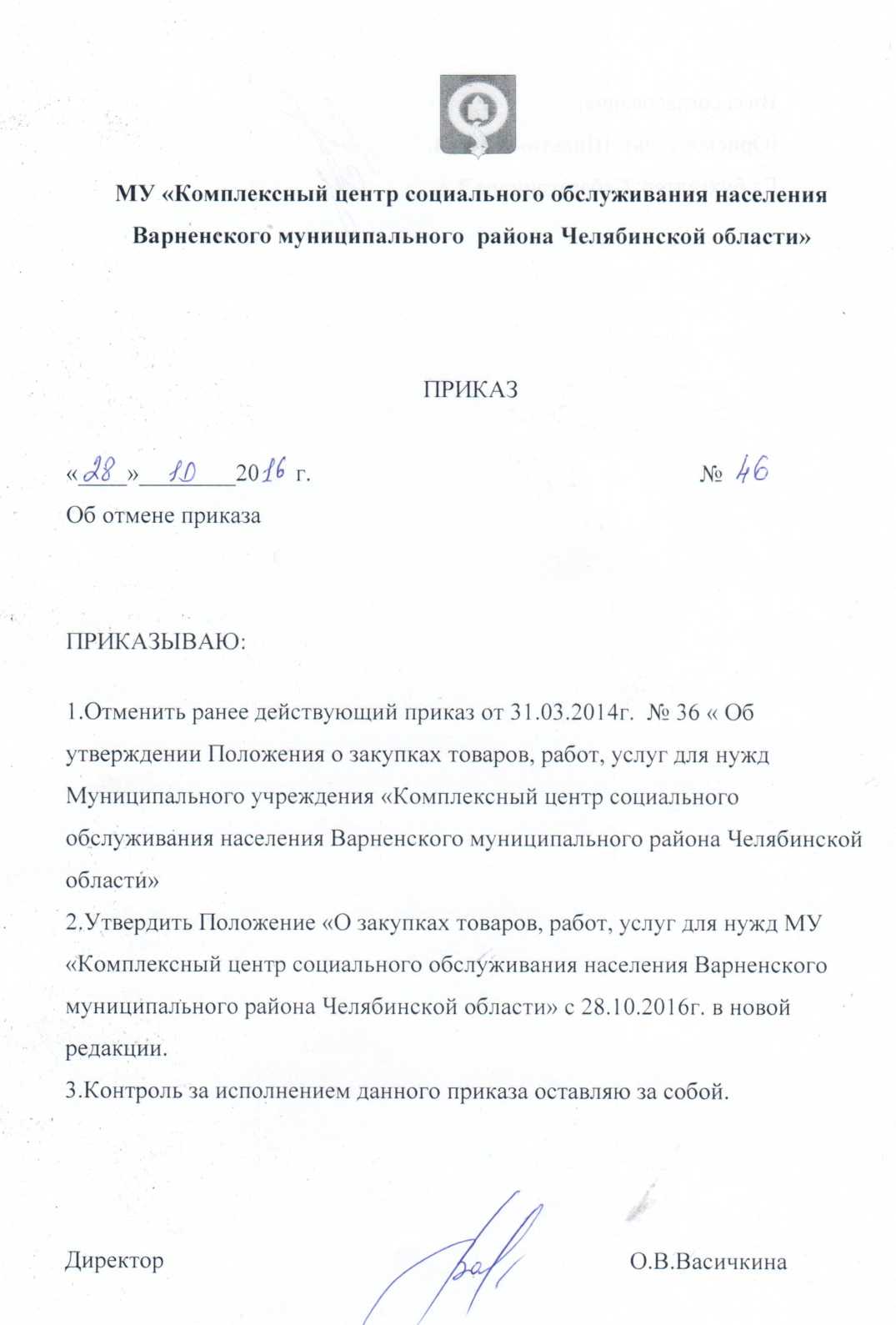 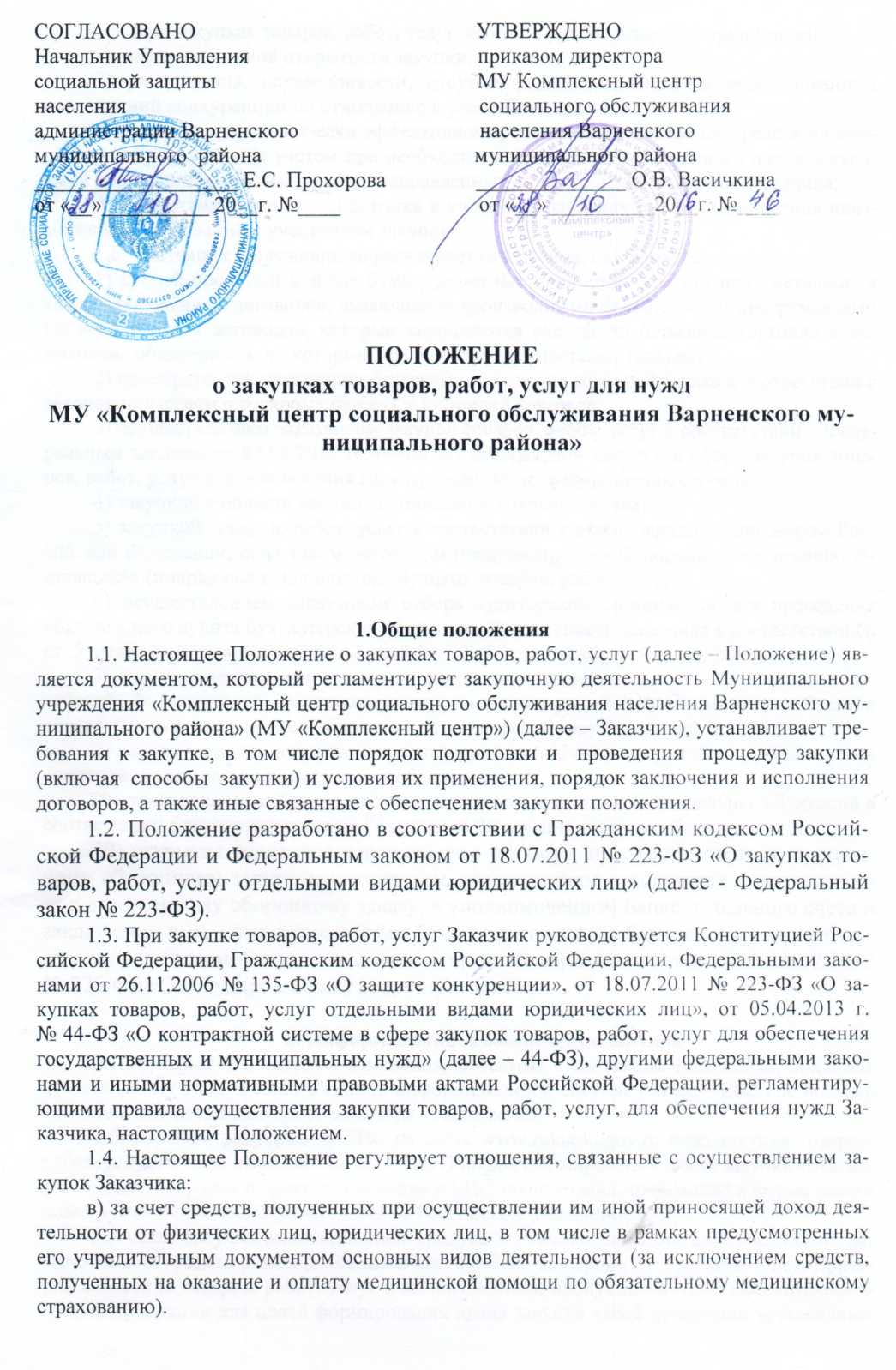 1.5. При закупках товаров, работ, услуг Заказчик руководствуется принципами:1) информационной открытости закупки;2) равноправия, справедливости, отсутствия дискриминации и необоснованных ограничений конкуренции по отношению к участникам закупки;3) целевого и экономически эффективного расходования денежных средств на приобретение продукции (с учетом при необходимости стоимости жизненного цикла закупаемой продукции) и реализации мер, направленных на сокращение издержек заказчика;4) отсутствия ограничения допуска к участию в закупках путем установления неизмеряемых требований к участникам закупок.1.6. Настоящее Положение не регулирует отношения, связанные с:1) куплей-продажей ценных бумаг, валютных ценностей, драгоценных металлов, а также заключением договоров, являющихся производными финансовыми инструментами (за исключением договоров, которые заключаются вне сферы биржевой торговли и исполнение обязательств, по которым предусматривает поставки товаров);2) приобретением заказчиком биржевых товаров на товарной бирже в соответствии с законодательством о товарных биржах и биржевой торговле;3) осуществлением заказчиком закупок товаров, работ, услуг в соответствии с Федеральным законом от 05.04.2013 № 44-ФЗ «О контрактной системе в сфере закупок товаров, работ, услуг для обеспечения государственных и муниципальных нужд»;4) закупкой в области военно-технического сотрудничества;5) закупкой товаров, работ, услуг в соответствии с международным договором Российской Федерации, если таким договором предусмотрен иной порядок определения поставщиков (подрядчиков, исполнителей) таких товаров, работ, услуг;6) осуществлением заказчиком отбора аудиторской организации для проведения обязательного аудита бухгалтерской (финансовой) отчетности заказчика в соответствии со ст. 5 Федерального закона от 30.12.2008 № 307-ФЗ «Об аудиторской деятельности»;7) заключением и исполнением договоров в соответствии с законодательством Российской Федерации об электроэнергетике, являющихся обязательными для субъектов оптового рынка - участников обращения электрической энергии и (или) мощности;8) осуществлением кредитной организацией лизинговых операций и межбанковских операций, в том числе с иностранными банками;9) определением, избранием и деятельностью представителя владельцев облигаций в соответствии с законодательством Российской Федерации о ценных бумагах;10)	открытия головным исполнителем поставок продукции по государственному оборонному заказу, исполнителем, участвующим в поставках продукции по государственному оборонному заказу, в уполномоченном банке отдельного счета и заключения ими с уполномоченным банком договоров о банковском сопровождении сопровождаемой сделки в соответствии с Федеральным законом от 29.12.2012 № 275-ФЗ «О государственном оборонном заказе».2. Информационное обеспечение закупок2.1. Положение о закупке, изменения, вносимые в настоящее положение, подлежат обязательному размещению в единой информационной системе (далее – ЕИС) не позднее чем в течение пятнадцати дней со дня их утверждения.2.2. Заказчик размещает в ЕИС на сайте www.zakupki.gov.ru план закупки товаров, работ, услуг на срок не менее чем на 1 год. Порядок формирования плана закупки товаров, работ, услуг, порядок и сроки размещения в ЕИС такого плана, требования к форме такого плана устанавливаются Правительством Российской Федерации.2.3. План закупки инновационной продукции, высокотехнологичной продукции, лекарственных средств размещается заказчиком в ЕИС на период от 5 до семи 7 лет. Критерии отнесения товаров, работ, услуг к инновационной продукции и (или) высокотехнологичной продукции для целей формирования плана закупки такой продукции устанавливаются федеральными органами исполнительной власти, осуществляющими функции по нормативно-правовому регулированию в установленной сфере деятельности, а также Государственной корпорацией по атомной энергии «Росатом» с учетом утвержденных Президентом Российской Федерации приоритетных направлений развития науки, технологий и техники в Российской Федерации и перечнем критических технологий Российской Федерации.2.4. В ЕИС при закупке размещается информация о закупке, в том числе извещение о закупке, документация о закупке, проект договора, являющийся неотъемлемой частью извещения о закупке и документации о закупке, изменения, вносимые в такое извещение и такую документацию, разъяснения такой документации, протоколы, составляемые в ходе закупки, а также иная информация, размещение которой в ЕИС предусмотрено Федеральным законом 223-ФЗ и настоящим Положением, за исключением случаев, предусмотренных частями 15 и 16 ч. 4 Федерального закона 223-ФЗ. 2.5. В случае, если при заключении и исполнении договора изменяются объем, цена закупаемых товаров, работ, услуг или сроки исполнения договора по сравнению с указанными в протоколе, составленном по результатам закупки, не позднее чем в течение 10 дней со дня внесения изменений в договор в ЕИС размещается информация об изменении договора с указанием измененных условий.2.6 Размещенные в ЕИС и на сайте Заказчика в соответствии с настоящим Положением информация о закупке, Положение о закупке, планы закупки должны быть доступны для ознакомления без взимания платы.2.7. Не подлежат размещению в ЕИС сведения об осуществлении закупок товаров, работ, услуг, о заключении договоров, составляющие государственную тайну. А также сведения о закупках, по которым принято решение Правительства Российской Федерации в соответствии с ч. 16 ст. 4 Федерального закона 223-ФЗ:- о конкретной закупке, сведения о которой не составляют государственную тайну, но не подлежат размещению в единой информационной системе;-  перечни и (или) группы товаров, работ, услуг, сведения о закупке которых не составляют государственную тайну, но не подлежат размещению в единой информационной системе.2.8. Заказчик вправе не размещать в ЕИС сведения о закупке товаров, работ, услуг, стоимость которых не превышает 100 тысяч рублей. В случае, если годовая выручка Заказчика за отчетный финансовый год составляет более чем 5 миллиардов рублей, Заказчик вправе не размещать в ЕИС сведения о закупке товаров, работ, услуг, стоимость которых не превышает 500 тысяч рублей.2.9. Заказчик не позднее 10-го числа месяца, следующего за отчетным месяцем, размещает в единой информационной системе:1) сведения о количестве и об общей стоимости договоров, заключенных заказчиком по результатам закупки товаров, работ, услуг;2) сведения о количестве и об общей стоимости договоров, заключенных заказчиком по результатам закупки у единственного поставщика (исполнителя, подрядчика);3) сведения о количестве и об общей стоимости договоров, заключенных заказчиком по результатам закупки, сведения о которой составляют государственную тайну или в отношении которой приняты решения Правительства Российской Федерации в соответствии с ч. 16 ст. 4 Федерального закона 223-ФЗ;4) сведения о количестве и об общей стоимости договоров, заключенных заказчиком по результатам закупки у субъектов малого и среднего предпринимательства.2.10. Протоколы, составляемые в ходе закупки, размещаются заказчиком в ЕИС не позднее чем через 3 (три) дня со дня подписания таких протоколов.2.11. Информация о закупке, включая извещение о закупке, документацию о закупке, проект договора, разъяснения документации о закупке, изменения извещения о закупке, изменения документации о закупке, заявки участников закупки, протоколы закупки, планы закупки хранятся заказчиком на бумажном носителе в течение 3 (трех) лет.2.12. Проведение закупки осуществляется на основании утвержденного и размещенного в ЕИС плана закупки товаров, работ, услуг. При подготовке и размещении плана закупки заказчик руководствуется порядком формирования плана закупки товаров, работ, услуг, порядком и сроками размещения в единой информационной системе такого плана, требованиями к форме такого плана, установленными Правительством Российской Федерации.2.13. В течение 3 (трех) рабочих дней со дня заключения договора заказчик вносит информацию и документы, установленные Правительством Российской Федерации, в реестр договоров. Если в договор были внесены изменения, заказчик вносит в реестр договоров такие информацию и документы, в отношении которых были внесены изменения. Информация о результатах исполнения договора вносится заказчиком в реестр договоров в течение 10 (десяти) дней со дня исполнения, изменения или расторжения договора.2.14. В реестр договоров не вносятся сведения и документы, которые в соответствии с федеральным законодательством не подлежат размещению в единой информационной системе.3. Планирование закупочной деятельности3.1. Проведение закупки осуществляется на основании утвержденного и размещенного в ЕИС плана закупки товаров, работ, услуг (кроме закупок до 100000 рублей). Заказчик вправе не размещать на официальном сайте сведения о закупке товаров, работ, услуг, стоимость которых не превышает 100000 рублей.Заказчик формирует и размещает план закупки товаров, работ, услуг в ЕИС согласно форме и в порядке, установленными Правительством Российской Федерации.3.2. План закупки является основным плановым документом в сфере закупок и утверждается Заказчиком на срок не менее 1 года. План закупок должен быть утвержден Заказчиком и размещен в ЕИС в течение 10 дней со дня его утверждения.3.3. В течение периода действия планов закупки возможна их корректировка, в том числе в случаях:а) изменения потребности в товарах (работах, услугах), в том числе сроков их приобретения, способа осуществления закупки и срока исполнения договора;б) изменения более чем на 10 процентов стоимости планируемых к приобретению товаров (работ, услуг), выявленного в результате подготовки к процедуре проведения конкретной закупки, вследствие чего невозможно осуществление закупки в соответствии с планируемым объемом денежных средств, предусмотренным планом закупки;в) в иных случаях, установленных Положением о закупке и другими документами Заказчика.3.4. Заказчик вправе утверждать внутренние документы, детализирующие и конкретизирующие порядок проведения способов закупки, создание закупочных комиссий, рабочих или экспертных групп, иных временных или постоянных органов, привлекаемых к осуществлению закупочной деятельности, определению их состава и порядка работы, а также порядка взаимодействия с лицом, которому передаются функции по проведению закупки с учетом требований законодательства Российской Федерации и Положения о закупке, а также иные документы, касающиеся закупочной деятельности, в соответствии со своей компетенцией.4. Закупочная комиссия4.1. Осуществление закупки товаров, работ, услуг по настоящему Положению осуществляется по решению закупочной комиссии Заказчика (далее - комиссия).4.2. Решение о создании закупочной комиссии, определение порядка ее работы, персонального состава и назначение председателя комиссии осуществляется до размещения на официальном сайте извещения о закупке и документации о закупке и оформляется приказом директора Заказчика.4.3. Закупочная комиссия осуществляет рассмотрение, оценку предложений участников закупки и принимает решение по выбору победителя (победителей) закупки в соответствии с условиями закупки.4.4. Число членов комиссии должно быть не менее пяти человек.4.4. Членами комиссии не могут быть физические лица, лично заинтересованные в результатах закупки (в том числе физические лица, подавшие заявки на участие в конкурсе, заявки на участие в аукционе или заявки на участие в запросе котировок, либо состоящие в штате организаций, подавших указанные заявки), либо физические лица, на которых способны оказывать влияние участники закупки, а также должностные лица органов, уполномоченных на осуществление контроля в сфере закупок отдельными видами юридических лиц.В случае выявления в составе комиссии указанных лиц заказчик обязан незамедлительно заменить их иными физическими лицами, которые лично не заинтересованы в результатах закупки и на которых не способны оказывать влияние участники закупки, а также которые не являются должностными лицами органов, непосредственно осуществляющих контроль в сфере закупок отдельными видами юридических лиц.4.5 Председатель и члены закупочной комиссии несут персональную ответственность за принятие решений в ходе подготовки, организации и проведения регламентированных процедур Закупок, по выбору поставщиков закупаемой продукции, работ, услуг.4.6. Решения, принимаемые закупочной комиссией, оформляются протоколом, и являются обязательными для исполнения всеми участниками закупки. Протоколы подписывают все члены комиссии, принявшие участие в заседании.Решение закупочной комиссии по закупке товаров, работ, услуг у единственного поставщика может не оформляться протоколом.4.6. В своей деятельности Закупочная комиссия руководствуется требованиями действующего Законодательства РФ, настоящего Положения,  Положения о Закупочной комиссии.5. Специализированная организация5.1. Заказчик вправе привлечь на основе договора специализированную организацию для осуществления функций по проведению закупочных процедур. Объем полномочий специализированной организации определяется договором. Специализированная организация осуществляет функции от имени Заказчика, при этом права и обязанности возникают у Заказчика.6. Участники закупок6.1. Участником закупки может быть любое юридическое лицо или несколько юридических лиц, выступающих на стороне одного участника закупки, независимо от организационно-правовой формы, формы собственности, местонахождения, либо любое физическое лицо или несколько физических лиц, выступающих на стороне одного участника закупки, в том числе индивидуальный предприниматель или несколько индивидуальных предпринимателей, выступающих на стороне одного участника закупки.В случае, если на стороне участника процедуры закупок выступают несколько юридических лиц, индивидуальных предпринимателей, иных физических лиц, каждый из них должен соответствовать требованиям, установленным настоящим Положением.6.2. Участники закупки имеют право выступать в отношениях, связанных с закупкой товаров, работ, услуг для нужд заказчика, как непосредственно, так и через своих представителей. Полномочия представителей участников закупки подтверждаются доверенностью, выданной и оформленной в соответствии с гражданским законодательством, или ее нотариально заверенной копией.6.3. Участники закупки должны соответствовать следующим требованиям:1) отсутствуют сведения об участнике закупки в реестре недобросовестных поставщиков, предусмотренном статьей 5 Федерального закона N 223-ФЗ, в реестре недобросовестных поставщиков, предусмотренном Федеральным законом N 44-ФЗ;2) участники закупки соответствуют требованиям, устанавливаемым в соответствии с законодательством Российской Федерации к лицам, осуществляющим поставки товаров, выполнение работ, оказание услуг, являющихся предметом закупки;3) не проводится ликвидации участника закупки - юридического лица и отсутствуют решения арбитражного суда о признании участника закупки - юридического лица, индивидуального предпринимателя банкротом и об открытии конкурсного производства;4) деятельность участника закупки не приостановлена в порядке, предусмотренном Кодексом Российской Федерации об административных правонарушениях, на день подачи заявки на участие в закупке;5) у участника закупки отсутствует задолженность по начисленным налогам, сборам и иным обязательным платежам в бюджеты любого уровня или государственные внебюджетные фонды за прошедший календарный год, размер которой превышает двадцать пять процентов балансовой стоимости активов участника закупки по данным бухгалтерской отчетности за последний завершенный отчетный период. Участник закупки считается соответствующим установленному требованию в случае, если он обжалует наличие указанной задолженности в соответствии с законодательством Российской Федерации и решение по такой жалобе на день рассмотрения заявки на участие в закупке не принято;6) отсутствие у участника закупки - физического лица либо у руководителя, членов коллегиального исполнительного органа или главного бухгалтера юридического лица - участника закупки судимости за преступления в сфере экономики (за исключением лиц, у которых такая судимость погашена или снята), а также неприменение в отношении указанных физических лиц наказания в виде лишения права занимать определенные должности или заниматься определенной деятельностью, которые связаны с поставкой товара, выполнением работы, оказанием услуги, являющихся объектом осуществляемой закупки, и административного наказания в виде дисквалификации; 7) обладание участником закупки исключительными правами на результаты интеллектуальной деятельности, если в связи с исполнением договора заказчик приобретает права на такие результаты, за исключением случаев заключения договоров на создание произведений литературы или искусства, исполнения, на финансирование проката или показа национального фильма;8) отсутствие между участником закупки и заказчиком конфликта интересов, под которым понимаются случаи, при которых руководитель заказчика, член закупочной комиссии состоят в браке с физическими лицами, являющимися выгодоприобретателями, единоличным исполнительным органом хозяйственного общества (директором, генеральным директором, управляющим, президентом и другими), членами коллегиального исполнительного органа хозяйственного общества, руководителем (директором, генеральным директором) учреждения или унитарного предприятия либо иными органами управления юридических лиц - участников закупки, с физическими лицами, в том числе зарегистрированными в качестве индивидуального предпринимателя, - участниками закупки либо являются близкими родственниками (родственниками по прямой восходящей и нисходящей линии (родителями и детьми, дедушкой, бабушкой и внуками), полнородными и не полнородными (имеющими общих отца или мать) братьями и сестрами), усыновителями или усыновленными указанных физических лиц. Под выгодоприобретателями понимаются физические лица, владеющие напрямую или косвенно (через юридическое лицо или через несколько юридических лиц) более чем десятью процентами голосующих акций хозяйственного общества либо долей, превышающей десять процентов в уставном капитале хозяйственного общества;9) участник закупки не является оффшорной компанией.7. Извещение и документация о закупке7.1. Извещение о закупке является неотъемлемой частью документации о закупке. Сведения, содержащиеся в извещении о закупке, должны соответствовать сведениям, содержащимся в документации о закупке.7.2. В извещении о закупке должны быть указаны, в том числе, следующие сведения:1) способ закупки (открытый конкурс, открытый аукцион или иной предусмотренный положением о закупке способ);2) наименование, место нахождения, почтовый адрес, адрес электронной почты, номер контактного телефона заказчика;3) предмет договора с указанием количества поставляемого товара, объема выполняемых работ, оказываемых услуг;4) место поставки товара, выполнения работ, оказания услуг;5) сведения о начальной (максимальной) цене договора (цене лота);6) срок, место и порядок предоставления документации о закупке, размер, порядок и сроки внесения платы, взимаемой заказчиком за предоставление документации, если такая плата установлена заказчиком, за исключением случаев предоставления документации в форме электронного документа;7) место и дата рассмотрения предложений участников закупки и подведения итогов закупки.7.3. В документации о закупке должны быть указаны сведения, определенные положением о закупке, в том числе:1) установленные заказчиком требования к качеству, техническим характеристикам товара, работы, услуги, к их безопасности, к функциональным характеристикам (потребительским свойствам) товара, к размерам, упаковке, отгрузке товара, к результатам работы и иные требования, связанные с определением соответствия поставляемого товара, выполняемой работы, оказываемой услуги потребностям заказчика;2) требования к содержанию, форме, оформлению и составу заявки на участие в закупке;3) требования к описанию участниками закупки поставляемого товара, который является предметом закупки, его функциональных характеристик (потребительских свойств), его количественных и качественных характеристик, требования к описанию участниками закупки выполняемой работы, оказываемой услуги, которые являются предметом закупки, их количественных и качественных характеристик;4) место, условия и сроки (периоды) поставки товара, выполнения работы, оказания услуги;5) сведения о начальной (максимальной) цене договора (цене лота);6) форма, сроки и порядок оплаты товара, работы, услуги;7) порядок формирования цены договора (цены лота) (с учетом или без учета расходов на перевозку, страхование, уплату таможенных пошлин, налогов и других обязательных платежей);8) порядок, место, дата начала и дата окончания срока подачи заявок на участие в закупке;9) требования к участникам закупки и перечень документов, представляемых участниками закупки для подтверждения их соответствия установленным требованиям;10) формы, порядок, дата начала и дата окончания срока предоставления участникам закупки разъяснений положений документации о закупке;11) место и дата рассмотрения предложений участников закупки и подведения итогов закупки;12) критерии оценки и сопоставления заявок на участие в закупке;13) порядок оценки и сопоставления заявок на участие в закупке.7.4. Изменения, вносимые в извещение о закупке, документацию о закупке, разъяснения положений такой документации, размещаются заказчиком в ЕИС не позднее чем в течение трех дней со дня принятия решения о внесении указанных изменений, предоставления указанных разъяснений. В случае, если закупка осуществляется путем проведения торгов и изменения в извещение о закупке, документацию о закупке внесены заказчиком позднее чем за пятнадцать дней до даты окончания подачи заявок на участие в закупке, срок подачи заявок на участие в такой закупке должен быть продлен так, чтобы со дня размещения в ЕИС внесенных в извещение о закупке, документацию о закупке изменений до даты окончания подачи заявок на участие в закупке такой срок составлял не менее чем пятнадцать дней.8. Обеспечение заявки (предложения) на участие в процедуре закупки. Обеспечение исполнения договора и гарантийных обязательств8.1. Заказчик вправе установить  в  конкурсной документации, документации об аукционе, документации о проведении запроса предложений требование об обеспечении заявки (предложения) на участие в процедуре закупки. Размер обеспечения заявки (предложения) на участие в процедуре закупки устанавливается в размере от 0,5 до 5 процентов начальной (максимальной) цены договора (цены лота). Обеспечение заявки (предложения) на участие в процедуре закупки производится путем перечисления денежных средств на счет Заказчика, либо другой форме, не противоречащей настоящему Положению и условиям закупочной документации.8.2. Заказчик вправе установить  в конкурсной документации, документации об аукционе, документации о проведении запроса предложений требование об обеспечении исполнения договора, заключаемого по результатам проведения процедуры закупки, размер которого может быть в пределах от 5 до 30 процентов цены договора. Срок обеспечения исполнения договора должен составлять срок исполнения обязательств по договору поставщиком (подрядчиком, исполнителем),  а также дополнительно 10 дней.8.3. Заказчик в конкурсной документации, документации об аукционе, документации о проведении запроса предложений (проекте договора, содержащегося в документации) вправе установить требование об обеспечении исполнения гарантийных обязательств, предусмотренных договором. Размер обеспечения исполнения гарантийных обязательств не может превышать двадцать процентов цены договора.8.4. Обеспечение исполнения договора, исполнения гарантийных обязательств может быть оформлено в виде безотзывной банковской гарантии, выданной кредитной организацией, или передачи Заказчику в залог денежных средств, в том числе в форме вклада (депозита), либо иной форме по соглашению сторон.8.5. В случае наличия требования об  обеспечении в конкурсной документации, документации об аукционе, документации о проведении запроса предложений, обеспечение исполнения договора должно быть предоставлено участником процедуры закупки до заключения договора. Срок предоставления победителем закупки или иным участником, с которым заключается договор, в соответствии с  пунктами  настоящего Положения, обеспечения исполнения договора должен быть установлен в конкурсной документации, документации об аукционе, документации о проведении запроса предложений и не должен составлять более пяти рабочих дней со дня размещения на официальном сайте протокола процедуры закупки, на основании которого с победителем закупки или с иным участником заключается такой договор. В случае если  конкурсной документацией, документацией об аукционе, документацией о проведении запроса предложений установлено требование о предоставлении обеспечения исполнения договора до заключения договора и в срок, установленный  конкурсной документацией, документацией об аукционе документацией о проведении запроса предложений, победитель процедуры закупки или иной участник, с которым заключается договор, не предоставил обеспечение исполнения договора, такой участник (победитель) признается уклонившимся от заключения договора и Заказчик вправе заключить договор с участником процедуры закупок, предложившим лучшие условия после победителя.8.6. Обеспечение исполнения гарантийных обязательств, если это предусмотрено условиями договора, содержащимися  в конкурсной документации, документации об аукционе, документации о проведении запроса предложений,  может предоставляться после подписания сторонами по договору документа, подтверждающего выполнение основных обязательств по договору (акта приема-передачи товара, работ, услуг, акта ввода объекта в эксплуатацию и т.п.). В случае установления требования о предоставлении обеспечения гарантийных обязательств  конкурсная документация, документация об аукционе, документация о проведении запроса предложений должна содержать: размер обеспечения гарантийных обязательств; срок предоставления участником, с которым заключается договор, обеспечения гарантийных обязательств, минимальный срок гарантийных обязательств. При этом проектом договора и договором, заключаемым по итогам процедуры закупки, должен быть  предусмотрен порядок (перечень), дата начала и окончания гарантийных обязательств, обязанность предоставить обеспечение гарантийных обязательств, срок его предоставления, и ответственность за непредставление (несвоевременное предоставление) такого обеспечения.8.7. В случае если установлено требование обеспечения заявки (предложения) на участие в процедуре закупки, Заказчик возвращает денежные средства, внесенные в качестве обеспечения заявок на участие в процедуре закупки, в течение пяти рабочих дней со дня:1) принятия Заказчиком решения об отказе от проведения процедуры закупки участнику, подавшему заявку (предложение) на участие в процедуре закупки;2) поступления Заказчику уведомления об отзыве заявки (предложения) на участие в процедуре закупки - участнику, подавшему заявку (предложение) на участие в процедуре закупки;3) подписания протокола оценки и сопоставления заявок на участие в процедуре закупки участнику, подавшему заявку (предложение) после окончания срока их приема;4) подписания протокола оценки и сопоставления заявок на участие в процедуре закупки участнику, подавшему заявку  (предложение) на участие и не допущенному к участию в процедуре закупки;5) подписания протокола оценки и сопоставления заявок на участие в процедуре закупки участникам процедуры закупки, которые участвовали, но не стали победителями процедуры закупки, кроме участника, сделавшего предложение, следующее за предложением победителя процедуры закупки, заявке  (предложению) которого был присвоен второй номер;6) со дня заключения договора победителю процедуры закупки;7) со дня заключения договора участнику процедуры закупки, заявке (предложению) на участие которого присвоен второй номер;8) со дня принятия решения о несоответствии заявки  (предложения) на участие в процедуре закупки – единственному участнику процедуры закупки, заявка (предложение) которого была признана  Комиссией не соответствующей  требованиям  конкурсной документации, документации об аукционе, извещения о запросе  котировок, документации о проведении запроса предложений;9) со дня заключения договора с участником, подавшим единственную заявку (предложение) на участие в процедуре закупки, соответствующую требованиям документации, извещения такому участнику;10) со дня заключения договора с единственным допущенным к участию в процедуре закупки участником такому участнику;11) со дня заключения договора с единственным участником аукциона, принявшим участие в процедуре аукциона, такому участнику;12) со дня подписания протокола  аукциона  – участнику аукциона, не принявшему участие в процедуре аукциона;13) со дня принятия решения о не заключении договора (но не более 20 дней с момента подписания протокола рассмотрения заявок на участие в процедуре закупки) с участником, единственно допущенным к участию в процедуре закупки или подавшим единственную заявку (предложение)  на участие в процедуре закупки, соответствующую требованиям документации, извещения такому участнику.8.8. В случае уклонения победителя процедуры закупки от заключения договора денежные средства, внесенные в качестве обеспечения заявки (предложения) на участие в процедуре закупки, не возвращаются и удерживаются в пользу  Заказчика. Порядок удержания денежных средств в таких случаях должен быть установлен  в конкурсной документации, документации об аукционе, документации о проведении запроса предложений.8.9. В случае уклонения единственного допущенного Комиссией участника процедуры закупки, принявшего участие в процедуре закупки, от заключения договора денежные средства, внесенные в качестве обеспечения заявки (предложения) на участие в закупке, не возвращаются и удерживаются в пользу Заказчика. Порядок удержания денежных средств, в таких случаях, должен быть установлен в конкурсной документации, документации об аукционе, документации о проведении запроса предложений.9. Способы закупки9.1. Закупка может осуществляться следующими способами:1) путем проведения торгов в форме:а) конкурса (открытый конкурс, закрытый конкурс).Под конкурсом понимаются торги, победителем которых признается участник закупки, предложивший лучшие условия исполнения договора и заявке на участие, в конкурсе которого присвоен первый номер. Конкурс проводится в случае, когда в процессе закупки первоочередное значение придается оценке квалификации и опыта поставщиков (исполнителей, подрядчиков), либо условиям поставки (работ, услуг), условиям исполнения договора, а также при закупке узкоспециализированных товаров (работ, услуг), продукции высоких технологий, сложной техники, сложных или дорогостоящих товаров (работ, услуг). б) аукциона (аукцион в электронной форме (далее также - электронный аукцион)).Под аукционом на право заключить договор понимаются торги, победителем которых признается лицо, предложившее наиболее низкую цену договора.Как правило, применяется в связи с потребностями Заказчика в товарах, работах или услугах, которые четко определены, а наименьшая цена является единственным фактором при определении победителя.2) без проведения торгов: а) запрос предложений.Под запросом предложений понимается непродолжительная процедура формального запроса технико-коммерческих предложений с выбором победителя по лучшей совокупности условий исполнения договора и без обязанности Заказчика заключить договор по результатам такой закупочной процедуры. Запрос предложений проводится в случае,  когда планируемая стоимость закупки в год не превышает одного миллиона рублей с учетом налогов и на проведение конкурса нет времени или его проведение нецелесообразно по каким-то иным веским причинам, а сложность продукции или условий ее поставки не допускают проведения запроса котировокб) закупка у единственного поставщика (исполнителя, подрядчика).Прямая закупка (у единственного поставщика, подрядчика, исполнителя) – это способ закупки, при котором договор заключается с конкретным поставщиком (подрядчиком, исполнителем) без рассмотрения конкурирующих предложений. В зависимости от инициативной стороны прямая закупка (у единственного поставщика, подрядчика, исполнителя) может осуществляться путем направления предложения о заключении договора конкретному поставщику (подрядчику, исполнителю), либо принятия предложения о заключении договора от одного поставщика (подрядчика, исполнителя) без рассмотрения конкурирующих предложений.9.2. При закупке товаров, работ, услуг путем проведения торгов (конкурс или аукцион) могут выделяться лоты, в отношении которых в извещении о проведении конкурса, аукциона, в конкурсной документации, аукционной документации отдельно указываются предметы, сведения о начальной (максимальной) цене, сроки и иные условия поставки товаров, выполнения работ или оказания услуг. Участник закупки подает заявку на участие в конкурсе, аукционе в отношении определенного лота. В отношении каждого лота заключается отдельный договор.9.3. Заказчик осуществляет закупку только в электронной форме, если товары, работы, услуги, которые являются предметом закупки, входят в установленный Правительством Российской Федерации перечень товаров, работ, услуг, закупка которых осуществляется только в электронной форме.9.4. Решение о способе закупки принимается заказчиком в соответствии с настоящим Положением.9.5. Общий порядок проведения процедур закупок в электронной форме аналогичен таковому для обычной процедуры, которая может проводиться с использованием документов, как на бумажных носителях, так и документов в электронной форме. При проведении процедур закупок в электронной форме весь документооборот (подача заявки, изменения извещения и документации, разъяснения документации, подписание договора и т.д.) осуществляется в электронной форме.9.6. Процедуры закупок в электронной форме осуществляются на электронных площадках. Порядок проведения процедур закупок в электронной форме определяется регламентом электронной площадки, на которой проводится процедура закупки.9.7. В извещении о проведении процедуры закупки в электронной форме дополнительно указывается адрес электронной площадки в сети Интернет, на которой проводится процедура закупки.10. Электронный аукцион, аукцион в электронной форме, открытый аукцион в электронной форме на право заключить договор10.1. Электронный аукцион проводится в соответствии с регламентом, утвержденным оператором электронной торговой площадки. В случаях, не урегулированных таким регламентом, заказчик руководствуется правилами, установленными настоящим Положением о закупках.10.2. Заказчиком может быть установлено требование о внесении денежных средств в качестве обеспечения заявки на участие в электронном аукционе (далее - требование обеспечения заявки на участие в аукционе). При этом размер обеспечения заявки на участие в электронном аукционе (далее - аукцион) не может превышать пять процентов начальной (максимальной) цены договора. В случае если заказчиком установлено требование обеспечения заявки на участие в аукционе, такое требование в равной мере распространяется на всех участников закупки и указывается в документации об аукционе.10.3. Извещение о проведении аукциона размещается заказчиком в ЕИС не менее чем за 20 (двадцать) дней до даты окончания подачи заявок на участие в аукционе. Заказчик вправе направить приглашения о принятии участия в аукционе неограниченному кругу участников.10.4. В извещении о проведении аукциона должны быть указаны следующие сведения:1) способ закупки;2) наименование, местонахождение, почтовый адрес, адрес электронной почты, номер контактного телефона заказчика;3) предмет договора с указанием количества поставляемого товара, объема выполняемых работ, оказываемых услуг, за исключением случая, если при проведении аукциона на право заключить договор на выполнение технического обслуживания и (или) ремонта техники, оборудования, оказание услуг связи, юридических услуг невозможно определить необходимое количество запасных частей к технике, к оборудованию, объем работ, услуг;4) место поставки товара, выполнения работ, оказания услуг;5) сведения о начальной (максимальной) цене договора;6) условия поставки товара, выполнения работ, оказания услуг;7) единая информационная система, на которой размещена документация об аукционе;8) срок, место и порядок предоставления документации о закупке, размер, порядок и сроки внесения платы, взимаемой заказчиком за представление документации, если такая плата установлена заказчиком, за исключением случаев представления документации в форме электронного документа;9) место и дата рассмотрения заявок участников закупки;10) статус аукциона - торги на понижение;11) дата и время объявления аукциона;12) дата и время начала проведения аукциона;13) дата и время окончания проведения аукциона;14) дата и время начала и окончания подачи заявок на участие в аукционе;15) вариант продления аукциона;16) величина понижения начальной цены - шаг аукциона;17) условия и время окончания аукционного торга.10.5. Заказчик, разместивший в ЕИС извещение о проведении аукциона, вправе отказаться от его проведения не позднее чем за 5 (пять) дней до даты окончания подачи заявок на участие в аукционе. Извещение об отказе от проведения аукциона размещается заказчиком в течение 3 (трех) дней со дня принятия решения об отказе от проведения аукциона в порядке, установленном для размещения в ЕИС извещения о проведении аукциона. В течение 2 (двух) рабочих дней со дня размещения в ЕИС извещения об отказе оператор электронной торговой площадки уведомляет участников закупки в сроки, установленные регламентом электронной торговой площадки. В случае, если установлено требование обеспечения заявки на участие в аукционе, оператор электронной торговой площадки возвращает участникам закупки денежные средства, внесенные в качестве обеспечения таких заявок, в течение 5 (пяти) рабочих дней со дня размещения в ЕИС извещения об отказе от проведения аукциона.10.6. Документация об аукционе разрабатывается и утверждается заказчиком.10.7. Документация об аукционе должна содержать установленные заказчиком требования к качеству, техническим характеристикам товара, работы, услуги, к их безопасности, к функциональным характеристикам (потребительским свойствам) товара, к размерам, упаковке, отгрузке товара, к результатам работ, услуг и иные требования, связанные с определением соответствия поставляемого товара, выполняемой работы, оказываемой услуги потребностям заказчика. В случае, если иное не предусмотрено документацией об аукционе, поставляемый товар должен быть новым товаром.10.8. Документация об аукционе может содержать указание на товарные знаки. При этом обязательным условием является включение в описание объекта закупки слов «или эквивалент», за исключением случаев несовместимости товаров, на которых размещаются другие товарные знаки, и необходимости обеспечения взаимодействия таких товаров с товарами, используемыми заказчиком, случаев закупок запасных частей и расходных материалов к машинам и оборудованию, используемым заказчиком, в соответствии с технической документацией на указанные машины и оборудование, а также случаев, если не имеется другого способа, обеспечивающего более точное и четкое описание характеристик объекта закупки.10.9. Документация об аукционе должна содержать описание объекта закупки в соответствии с пунктом 10.7 настоящего Типового положения, а также следующие сведения:1) требования к описанию участниками закупки поставляемого товара, который является предметом аукциона, его функциональных характеристик (потребительских свойств), а также его количественных и качественных характеристик, требования к описанию участниками закупки выполняемых работ, оказываемых услуг, которые являются предметом аукциона, их количественных и качественных характеристик;2) требования к гарантийному сроку и (или) объему предоставления гарантий качества товара, работы, услуги, к обслуживанию товара, к расходам на эксплуатацию товара, об обязательности осуществления монтажа и наладки товара, к обучению лиц, осуществляющих использование и обслуживание товара (указанные требования устанавливаются заказчиком при необходимости);3) место, условия и сроки (периоды) поставки товара, выполнения работ, оказания услуг;4) форму, сроки и порядок оплаты товара, работ, услуг;5) порядок формирования цены договора (с учетом или без учета расходов на перевозку, страхование, уплату таможенных пошлин, налогов и других обязательных платежей);6) сведения о валюте, используемой для формирования цены договора и расчетов с поставщиками (исполнителями, подрядчиками);7) порядок применения официального курса иностранной валюты к рублю Российской Федерации, установленного Центральным банком Российской Федерации и используемого при оплате заключенного договора;8) требования к участникам закупки, установленные в соответствии с настоящим Положением о закупках;9) изображение товара, на поставку которого осуществляется закупка, в трехмерном измерении в случае, если в документации об аукционе содержится требование о соответствии поставляемого товара изображению товара в трехмерном измерении;10) дату начала и дату окончания срока подачи заявок на участие в аукционе. При этом датой начала срока подачи заявок на участие в аукционе является день, следующий за днем размещения в ЕИС извещения о проведении аукциона;11) порядок и срок отзыва заявок на участие в аукционе. При этом участник закупки, подавший заявку на участие в аукционе, вправе отозвать такую заявку в любое время до дня и времени начала рассмотрения заявок на участие в аукционе. В случае если было установлено требование обеспечения заявки на участие в аукционе, заказчик обязан вернуть внесенные в качестве обеспечения заявки на участие в аукционе денежные средства указанному участнику закупки в течение 5 (пяти) рабочих дней со дня поступления заказчику уведомления об отзыве заявки на участие в аукционе;12) порядок, даты начала и окончания предоставления участникам закупки разъяснений положений документации об аукционе;13) начальную (максимальную) цену договора; общую начальную (максимальную) цену запасных частей к технике, к оборудованию (с указанием начальной (максимальной) цены каждой запасной части) и единиц услуг и (или) работ по техническому обслуживанию и (или) ремонту техники, оборудования (с указанием начальной (максимальной) цены каждой единицы услуги (работы), в том числе по замене указанных запасных частей в случае, если при проведении аукциона на право заключить договор на выполнение технического обслуживания и (или) на ремонт техники, оборудования заказчик не может определить необходимое количество запасных частей к технике, к оборудованию и необходимый объем услуг и (или) работ; начальную (максимальную) цену единицы услуги в случае, если при проведении аукциона на право заключить договор на оказание услуг связи, юридических услуг, медицинских услуг, образовательных услуг, услуг общественного питания, услуг переводчика, услуг по перевозкам грузов, пассажиров и багажа, гостиничных услуг, услуг по проведению оценки заказчик не может определить необходимый объем таких услуг.При этом в документации об аукционе должно быть указано, что оплата выполнения работы или оказания услуги осуществляется по цене единицы работы или услуги исходя из объема фактически выполненной работы или оказанной услуги, по цене каждой запасной части к технике, оборудованию исходя из количества запасных частей, поставки которых будут осуществлены в ходе исполнения контракта, но в размере, не превышающем начальной (максимальной) цены договора, указанной в извещении о проведении аукциона и документации об аукционе.14) размер обеспечения исполнения договора, срок и порядок его предоставления в случае, если заказчиком установлено требование обеспечения исполнения договора. Размер обеспечения исполнения договора не может превышать 30 (тридцать) процентов начальной (максимальной) цены договора, указанной в извещении о проведении электронного аукциона;15) величину понижения начальной цены договора («шаг аукциона»);16) место, день и время начала рассмотрения заявок на участие в аукционе;17) место, дату и время проведения аукциона;18) перечень запасных частей к технике, к оборудованию в случае, если при проведении аукциона на право заключить договор на выполнение технического обслуживания и (или) на ремонт техники, оборудования невозможно определить необходимое количество запасных частей к технике, к оборудованию и необходимый объем услуг и (или) работ;19) срок, в течение которого победитель аукциона должен подписать проект договора;20) размер обеспечения заявки на участие в аукционе, срок и порядок внесения денежных средств в качестве обеспечения такой заявки, реквизиты счета для перечисления указанных денежных средств в случае установления заказчиком требования обеспечения заявки на участие в аукционе;21) размер обеспечения исполнения договора, срок и порядок его предоставления в случае, если заказчиком установлено требование обеспечения исполнения договора.10.10. К документации об аукционе должен быть приложен проект договора, который является неотъемлемой частью документации об аукционе и извещения о проведении аукциона.10.11. Сведения, содержащиеся в документации об аукционе, должны соответствовать сведениям, указанным в извещении о проведении аукциона.10.12. Любой участник электронного аукциона вправе направить посредством электронной площадки, на которой осуществляется проведение такого аукциона, запрос о даче разъяснений положений документации о таком аукционе, не позднее чем за 3 (три) дня до даты окончания срока подачи заявок на участие в таком аукционе.10.13. В течение 3 (трех) дней со дня поступления от оператора электронной площадки запроса на разъяснение положений документации об аукционе заказчик размещает в единой информационной системе разъяснения положений документации об аукционе с указанием предмета запроса, но без указания участника такого аукциона, от которого поступил указанный запрос. Разъяснение положений документации об аукционе не должно изменять ее суть.10.14. Заказчик вправе принять решение о внесении изменений в документацию об аукционе не позднее чем за 5 (пять) дней до даты окончания подачи заявок на участие в аукционе. Изменение предмета аукциона не допускается. Не позднее 3 (трех) дней со дня принятия решения о внесении изменений в документацию об аукционе, такие изменения размещаются заказчиком в порядке, установленном для размещения извещения о проведении аукциона, и в течение 2 (двух) рабочих дней направляются всем участникам закупки, которым была предоставлена документация об аукционе. В случае если в извещение об аукционе, документацию об аукционе изменения внесены заказчиком позднее чем за 15 (пятнадцать) дней до даты окончания подачи заявок на участие в аукционе, срок подачи заявок на участие в таком аукционе должен быть продлен так, чтобы со дня размещения в ЕИС внесенных в извещение, документацию об аукционе изменений до даты окончания подачи заявок на участие в аукционе такой срок составлял не менее чем 15 (пятнадцать) дней.10.15. Для участия в аукционе участник закупки подает заявку на участие в аукционе в срок и по форме, которые установлены документацией об аукционе.10.16. Участник закупки вправе подать только одну заявку в отношении каждого предмета аукциона.10.17. Прием заявок на участие в аукционе прекращается в срок, указанный в извещении до начала рассмотрения заявок на участие в аукционе.10.18. Каждая заявка на участие в аукционе, поступившая в срок, указанный в документации об аукционе, регистрируется оператором электронной площадки.10.19. Полученные после окончания приема заявок на участие в аукционе заявки на участие в аукционе не рассматриваются и в тот же день возвращаются участникам закупки, подавшим такие заявки. В случае, если было установлено требование обеспечения заявки на участие в аукционе, денежные средства, внесенные в качестве обеспечения заявки на участие в аукционе, возвращаются указанным участникам закупки в течение 5 (пяти) рабочих дней со дня подписания протокола аукциона.10.20. Участник закупки, подавший заявку на участие в аукционе, вправе отозвать такую заявку в любое время до дня и времени окончания подачи заявок на участие в аукционе. В случае если было установлено требование обеспечения заявки на участие в аукционе, заказчик (оператор электронной площадки) обязан вернуть внесенные в качестве обеспечения заявки на участие в аукционе денежные средства указанному участнику закупки в течение 5 (пяти) рабочих дней со дня поступления заказчику уведомления об отзыве заявки на участие в аукционе.10.21. В случае если по окончании срока подачи заявок на участие в аукционе подана только одна заявка на участие в аукционе или не подано ни одной заявки на участие в аукционе, аукцион признается несостоявшимся. 10.22. В случае если по окончании срока подачи заявок на участие в аукционе подана только одна заявка на участие в аукционе, указанная заявка рассматривается в порядке, установленном настоящим Положением о закупках. В случае, если указанная заявка соответствует всем требованиям и условиям, предусмотренным документацией об аукционе, заказчик в течение 3 (трех) рабочих дней со дня рассмотрения заявки на участие в аукционе обязан передать участнику закупки, подавшему единственную заявку на участие в аукционе, проект договора, прилагаемого к документации об аукционе. При этом договор заключается на условиях, предусмотренных документацией об аукционе, по начальной (максимальной) цене договора, указанной в извещении о проведении открытого аукциона в электронной форме, или по согласованной с подавшим указанную заявку участником закупки и не превышающей начальной (максимальной) цены договора цене договора. Участник закупки, подавший указанную заявку, не вправе отказаться от заключения договора. Денежные средства, внесенные в качестве обеспечения заявки на участие в аукционе, возвращаются такому участнику закупки в течение 5 (пяти) рабочих дней со дня заключения с ним договора. При непредставлении заказчику таким участником закупки в срок, предусмотренный документацией об аукционе, подписанного договора, а также обеспечения исполнения договора в случае, если заказчиком было установлено требование обеспечения исполнения договора, такой участник закупки признается уклонившимся от заключения договора. В случае уклонения участника закупки от заключения договора денежные средства, внесенные в качестве обеспечения заявки на участие в аукционе, не возвращаются.10.23. Порядок рассмотрения заявок на участие в электронном аукционе:10.23.1. В случае, если заявка на участие в электронном аукционе состоит из двух частей и электронный аукцион проводится после рассмотрения первых частей заявок, рассмотрение заявок и проведение электронного аукциона осуществляется в следующем порядке:1) закупочная комиссия проверяет первые части заявок на участие в электронном аукционе на соответствие требованиям, установленным документацией о таком аукционе в отношении закупаемых товаров, работ, услуг. Срок рассмотрения первых частей заявок на участие в электронном аукционе не может превышать 3 (три) дня с даты окончания срока подачи указанных заявок. По результатам рассмотрения первых частей заявок на участие в электронном аукционе закупочная комиссия принимает решение о допуске участника закупки, подавшего заявку на участие в таком аукционе, к участию в нем и признании этого участника закупки участником такого аукциона или об отказе в допуске к участию в таком аукционе в порядке и по следующим основаниям:а) непредставление документов, определенных документацией об аукционе в соответствии с настоящим Типовым положением, либо наличие в таких документах недостоверных сведений об участнике закупки или о товарах, о работах, об услугах соответственно на поставку, выполнение, оказание которых осуществлялась закупка;б) несоответствие требованиям, установленным к участникам закупки;в) непредставление документа или копии документа, подтверждающего внесение денежных средств в качестве обеспечения заявки на участие в аукционе, если требование предоставления такого документа и обеспечения таких заявок указано в документации об аукционе;г) несоответствие заявки на участие в аукционе требованиям документации об аукционе.Отказ в допуске к участию в электронном аукционе по основаниям, не предусмотренным в настоящем разделе, не допускается. По результатам рассмотрения первых частей заявок на участие в электронном аукционе закупочная комиссия оформляет протокол рассмотрения заявок на участие в таком аукционе, подписываемый всеми присутствующими на заседании аукционной комиссии ее членами не позднее даты окончания срока рассмотрения данных заявок. Протокол должен содержать сведения об участниках закупки, подавших заявки на участие в аукционе, решение о допуске участника закупки к участию в аукционе и признании его участником аукциона или об отказе в допуске участника закупки к участию в аукционе с обоснованием такого решения и с указанием требований Положения о закупке, которым не соответствует участник закупки, положений документации об аукционе, которым не соответствует заявка на участие в аукционе этого участника закупки, положений такой заявки на участие в аукционе, которые не соответствуют требованиям документации об аукционе, сведения о решении каждого члена закупочной комиссии о допуске участника закупки к участию в аукционе или об отказе ему в допуске к участию в аукционе. Участникам закупки, подавшим заявки на участие в аукционе и признанным участниками аукциона, и участникам закупки, подавшим заявки на участие в аукционе и не допущенным к участию в аукционе, направляются уведомления о принятых закупочной комиссией решениях не позднее дня, следующего за днем размещения указанного протокола. В случае, если по окончании срока подачи заявок на участие в аукционе подана только одна заявка на участие в аукционе или не подано ни одной заявки на участие в аукционе, в указанный протокол вносится информация о признании аукциона несостоявшимся. Заказчик размещает указанный протокол в единой информационной системе не позднее чем через 3 (три) дня со дня подписания такого протокола;2) аукцион проводится в день и во время, указанные в извещении о проведении аукциона. Аукцион проводится путем снижения начальной (максимальной) цены договора, указанной в извещении о проведении электронного аукциона, на «шаг аукциона», в случае его указания. В случае, если в документации об аукционе указывалась общая начальная (максимальная) цена запасных частей к технике, к оборудованию и единиц услуг и (или) работ по техническому обслуживанию и (или) ремонту техники, оборудования (при закупке на выполнение технического обслуживания и (или) ремонта техники, оборудования), начальная (максимальная) цена единицы услуги (при закупке на оказание услуг связи, юридических услуг, медицинских услуг, образовательных услуг, услуг общественного питания, услуг переводчика, услуг по перевозкам грузов, пассажиров и багажа, гостиничных услуг, услуг по проведению оценки), аукцион проводится путем снижения общей начальной (максимальной) цены запасных частей к технике, к оборудованию и единиц услуг и (или) работ по техническому обслуживанию и (или) ремонту техники, оборудования, предусмотренных в перечне запасных частей к технике, к оборудованию в случае, если при проведении аукциона на право заключить договор на выполнение технического обслуживания и (или) на ремонт техники, оборудования невозможно определить необходимое количество запасных частей к технике, к оборудованию и необходимый объем услуг и (или) работ, начальной (максимальной) цены единицы услуги, указанных в документации об аукционе, на «шаг аукциона».Победителем аукциона признается лицо, предложившее наиболее низкую цену договора. В случае, если при проведении аукциона на право заключить договор на оказание услуг по открытию и ведению банковских счетов, осуществлению расчетов по этим счетам цена договора снижена до нуля, аукцион проводится на продажу права заключить договор. В этом случае победителем аукциона признается лицо, предложившее наиболее высокую цену права заключить договор. В случае, если закупочной комиссией принято решение о несоответствии требованиям, установленным документацией об электронном аукционе, всех вторых частей заявок на участие в нем или о соответствии указанным требованиям только одной второй части заявки на участие в нем, такой аукцион признается несостоявшимся;3) закупочная комиссия рассматривает вторые части заявок на участие в электронном аукционе, на соответствие требованиям, установленным документацией о таком аукционе. Общий срок рассмотрения вторых частей заявок на участие в электронном аукционе не может превышать 3 (три) рабочих дня с даты размещения на электронной площадке протокола проведения электронного аукциона. Заявка на участие в электронном аукционе признается не соответствующей требованиям, установленным документацией о таком аукционе, по следующим основаниям:а) непредставление документов, определенных документацией об аукционе в соответствии с настоящим Типовым положением, либо наличие в таких документах недостоверных сведений об участнике закупки или о товарах, о работах, об услугах соответственно на поставку, выполнение, оказание которых осуществлялась закупка;б) несоответствие требованиям, установленным к участникам закупки;в) непредставление документа или копии документа, подтверждающего внесение денежных средств в качестве обеспечения заявки на участие в аукционе, если требование предоставления такого документа и обеспечения таких заявок указано в документации об аукционе;г) несоответствие заявки на участие в аукционе требованиям документации об аукционе.Принятие решения о несоответствии заявки на участие в электронном аукционе требованиям, установленным документацией о таком аукционе, по основаниям, не предусмотренным в настоящем разделе, не допускается. Результаты рассмотрения заявок на участие в электронном аукционе фиксируются в протоколе подведения итогов такого аукциона, который подписывается всеми участвовавшими в рассмотрении этих заявок членами закупочной комиссии, и не позднее 3 (трех) дней, следующих за датой подписания указанного протокола, размещаются заказчиком на электронной площадке и в единой информационной системе.10.23.2. В случае, если заявка на участие в электронном аукционе состоит из одной части и электронный аукцион проводится после рассмотрения указанной заявки, рассмотрение заявок и проведение электронного аукциона осуществляется в следующем порядке:Закупочная комиссия рассматривает заявки на участие в аукционе на соответствие требованиям, установленным документацией об аукционе. Срок рассмотрения заявок на участие в аукционе не может превышать 3 (трех) дней со дня окончания подачи заявок на участие в аукционе. На основании результатов рассмотрения заявок на участие в аукционе закупочной комиссией принимается решение о допуске к участию в аукционе участника закупки и о признании участника закупки, подавшего заявку на участие в аукционе, участником аукциона, или об отказе в допуске такого участника закупки к участию в аукционе в порядке и по следующим основаниям:а) непредставление документов, определенных документацией об аукционе в соответствии с настоящим Типовым положением, либо наличие в таких документах недостоверных сведений об участнике закупки или о товарах, о работах, об услугах соответственно на поставку, выполнение, оказание которых осуществлялась закупка;б) несоответствие требованиям, установленным к участникам закупки;в) непредставление документа или копии документа, подтверждающего внесение денежных средств в качестве обеспечения заявки на участие в аукционе, если требование предоставления такого документа и обеспечения таких заявок указано в документации об аукционе;г) несоответствие заявки на участие в аукционе требованиям документации об аукционе.По результатам рассмотрения заявок оформляется протокол рассмотрения заявок на участие в аукционе, который ведется закупочной комиссией и подписывается всеми присутствующими на заседании членами закупочной комиссии и заказчиком в день окончания рассмотрения заявок на участие в аукционе. Протокол должен содержать сведения об участниках закупки,  подавших заявки на участие в аукционе, решение о допуске участника закупки к участию в аукционе и признании его участником аукциона или об отказе в допуске участника закупки к участию в аукционе с обоснованием такого решения и с указанием требований Положения о закупке, которым не соответствует участник закупки, положений документации об аукционе, которым не соответствует заявка на участие в аукционе этого участника закупки, положений такой заявки на участие в аукционе, которые не соответствуют требованиям документации об аукционе, сведения о решении каждого члена закупочной комиссии о допуске участника закупки к участию в аукционе или об отказе ему в допуске к участию в аукционе. Участникам закупки, подавшим заявки на участие в аукционе и признанным участниками аукциона, и участникам закупки, подавшим заявки на участие в аукционе и не допущенным к участию в аукционе, направляются уведомления о принятых закупочной комиссией решениях не позднее дня, следующего за днем публикации указанного протокола. В случае, если по окончании срока подачи заявок на участие в аукционе подана только одна заявка на участие в аукционе или не подано ни одной заявки на участие в аукционе, в указанный протокол вносится информация о признании аукциона несостоявшимся.10.24. В случае, если было установлено требование обеспечения заявки на участие в аукционе, денежные средства, внесенные в качестве обеспечения заявки на участие в аукционе, возвращаются участнику закупки, подавшему заявку на участие в аукционе и не допущенному к участию в аукционе, в течение 5 (пяти) рабочих дней со дня подписания протокола рассмотрения заявок на участие в аукционе.10.25. В случае, если на основании результатов рассмотрения заявок на участие в аукционе принято решение об отказе в допуске к участию в аукционе всех участников закупки, подавших заявки на участие в аукционе, или о признании только одного участника закупки, подавшего заявку на участие в аукционе, участником аукциона, аукцион признается несостоявшимся. При этом в случае, если было установлено требование обеспечения заявки на участие в аукционе, денежные средства, внесенные в качестве обеспечения заявки на участие в аукционе, возвращаются участникам закупки, подавшим заявки на участие в аукционе и не допущенным к участию в аукционе, в течение 5 (пяти) рабочих дней со дня подписания протокола рассмотрения заявок на участие в аукционе, за исключением участника закупки, признанного участником аукциона. Денежные средства, внесенные в качестве обеспечения заявки на участие в аукционе, возвращаются указанному участнику в течение 5 (пяти) рабочих дней со дня заключения с ним договора.10.26. В случае, если аукцион признан несостоявшимся на основании пункта 10.22 и пункта 10.25 настоящего Типового положения, заказчик в течение 3 (трех) рабочих дней со дня подписания протокола рассмотрения заявок на участие в аукционе обязан передать такому участнику аукциона проект договора, прилагаемого к документации об аукционе. При этом договор заключается на условиях, предусмотренных документацией об аукционе, по начальной (максимальной) цене договора, указанной в извещении о проведении аукциона, или по цене договора, согласованной с указанным участником аукциона и не превышающей начальной (максимальной) цены договора. Такой участник аукциона не вправе отказаться от заключения договора. Денежные средства, внесенные в качестве обеспечения заявки на участие в аукционе, возвращаются такому участнику в течение 5 (пяти) рабочих дней со дня заключения с ним договора. Договор может быть заключен не ранее чем через 10 (десять) дней и не позднее чем через 20 (двадцать) дней со дня размещения в ЕИС протокола рассмотрения заявок на участие в аукционе. При непредставлении заказчику таким участником аукциона в срок, предусмотренный документацией об аукционе, подписанного договора, а также обеспечения исполнения договора в случае, если заказчиком было установлено требование обеспечения исполнения договора, такой участник аукциона признается уклонившимся от заключения договора. В случае уклонения участника аукциона от заключения договора денежные средства, внесенные в качестве обеспечения заявки на участие в аукционе, не возвращаются.10.27. Заказчик в течение 3 (трех) рабочих дней со дня опубликования протокола передает победителю аукциона проект договора, который составляется путем включения цены договора, предложенной победителем аукциона, информации о товаре (товарном знаке и (или) конкретных показателях товара), указанной в заявке на участие в таком аукционе его участника в проект договора, прилагаемого к документации об аукционе.10.28. Любой участник аукциона после размещения протокола аукциона вправе направить заказчику в письменной форме, в том числе в форме электронного документа, запрос о разъяснении результатов аукциона. Заказчик в течение 2 (двух) рабочих дней со дня поступления такого запроса в письменной форме или в форме электронного документа обязан представить такому участнику аукциона соответствующие разъяснения.10.29. В случае, если было установлено требование обеспечения заявки на участие в аукционе, денежные средства, внесенные в качестве обеспечения заявки на участие в аукционе, возвращаются в течение 5 (пяти) рабочих дней со дня подписания протокола аукциона участникам аукциона, которые участвовали в аукционе, но с которыми не подписан договор.10.30. В случае, если в аукционе участвовал один участник либо в случае, если в связи с отсутствием предложений о цене договора, предусматривающих более низкую цену договора, чем начальная (максимальная) цена договора, аукцион признается несостоявшимся.10.31. Договор может быть заключен не ранее чем через 10 (десять) дней и не позднее чем через 20 (двадцать) дней со дня размещения в ЕИС протокола аукциона.10.32. В случае, если победитель аукциона в срок, предусмотренный документацией об аукционе, не представил заказчику подписанный договор, а также обеспечение исполнения договора в случае, если заказчиком было установлено требование обеспечения исполнения договора, победитель аукциона признается уклонившимся от заключения договора.10.33. В случае, если победитель аукциона признан уклонившимся от заключения договора, заказчик вправе обратиться в суд с требованием о понуждении победителя аукциона заключить договор, а также о возмещении убытков, причиненных уклонением от заключения договора, либо заключить договор с участником аукциона, который сделал предпоследнее предложение о цене договора. Заказчик также вправе заключить договор с участником аукциона, который сделал предпоследнее предложение о цене договора, при отказе заказчика от заключения договора с победителем аукциона.10.34. Если победителем аукциона или участником аукциона, с которыми заключается договор, является бюджетное учреждение, казенное учреждение, государственное (муниципальное) унитарное предприятие, автономное учреждение и заказчиком установлено требование обеспечения исполнения договора, предоставление обеспечения исполнения договора не требуется.10.35. В случае, если было установлено требование обеспечения заявки на участие в аукционе, денежные средства, внесенные в качестве обеспечения заявки на участие в аукционе, возвращаются победителю аукциона в течение 5 (пяти) рабочих дней со дня заключения с ним договора. Денежные средства, внесенные в качестве обеспечения заявки на участие в аукционе, возвращаются участнику аукциона, с которым заключается договор в случае уклонения победителя аукциона от заключения договора, в течение 5 (пяти) рабочих дней со дня заключения договора с победителем аукциона или с таким участником аукциона. Участнику, уклонившемуся от заключения договора, обеспечение заявки не возвращается.10.36. В случаях, если аукцион признан несостоявшимся и договор не заключен с единственным участником аукциона, участвующим в аукционе согласно пункту 10.30 настоящего положения, или участником закупки, который подал единственную заявку на участие в аукционе согласно пункту 10.22 настоящего положения, либо который признан единственным участником аукциона (при наличии таких участников) согласно пункту 10.25 настоящего положения, либо в случаях, предусмотренных пунктом 10.23 настоящего положения, заказчик вправе объявить о проведении повторного аукциона либо принять решение об осуществлении закупки у единственного поставщика (исполнителя, подрядчика).10.37. В случае проведения повторного аукциона заказчик вправе изменить условия аукциона.11. Конкурс на право заключить договор11.1. Конкурс на право заключить договор может быть открытым или закрытым.11.1.1. При проведении открытого конкурса предложение заключить договор направляется неограниченному кругу участников путем размещения извещения в единой информационной системе.11.1.2. При проведении закрытого конкурса приглашения направляются ограниченному числу участников. Заказчик вправе осуществить закупку путем проведения закрытого конкурса исключительно в случае закупки товаров, работ, услуг, сведения о которых составляют государственную тайну, при условии, что такие сведения содержатся в конкурсной документации либо в проекте договора, и в случаях закупки услуг по страхованию, транспортировке и охране ценностей Государственного фонда драгоценных металлов и драгоценных камней Российской Федерации, на оказание услуг по страхованию, транспортировке и охране музейных предметов и музейных коллекций, редких и ценных изданий, рукописей, архивных документов (включая их копии), имеющих историческое, художественное или иное культурное значение и передаваемых заказчиками во временное владение и пользование либо во временное пользование физическим и юридическим лицам, в том числе в связи с проведением выставок на территории Российской Федерации и (или) территориях иностранных государств.Процедура конкурса может осуществляться в электронной форме в соответствии с регламентом электронной площадки и настоящим Положением о закупках.11.2. Не допускается взимание с участников закупки платы за участие в конкурсе, за исключением платы за предоставление конкурсной документации в случаях, предусмотренных настоящим Положением о закупках.11.3. Заказчиком может быть установлено требование о внесении денежных средств в качестве обеспечения заявки на участие в конкурсе. При этом размер обеспечения заявки на участие в конкурсе не может превышать пять процентов начальной (максимальной) цены договора (цены лота). В случае если заказчиком установлено требование обеспечения заявки на участие в конкурсе, такое требование в равной мере распространяется на всех участников закупки и указывается в конкурсной документации.11.4. Извещение о проведении открытого конкурса размещается заказчиком в ЕИС не менее чем за 20 (двадцать) дней до дня вскрытия конвертов с заявками на участие в конкурсе.11.5. В извещении о проведении открытого конкурса должны быть указаны следующие сведения:1) способ закупки;2) наименование, местонахождение, почтовый адрес и адрес электронной почты, номер контактного телефона заказчика;3) предмет договора с указанием количества поставляемого товара, объема выполняемых работ, оказываемых услуг, за исключением случая, если при проведении конкурса на право заключить договор на выполнение технического обслуживания и (или) ремонта техники, оборудования, оказание услуг связи, юридических услуг невозможно определить необходимое количество запасных частей к технике, к оборудованию, объем работ, услуг;4) место поставки товара, выполнения работ, оказания услуг;5) начальная (максимальная) цена договора (цена лота);6) срок, место и порядок предоставления конкурсной документации, единая информационная система, на которой размещена конкурсная документация, размер, порядок и сроки внесения платы, взимаемой заказчиком за предоставление конкурсной документации, если такая плата установлена, за исключением случаев предоставления документации в форме электронного документа;7) место, дата и время вскрытия конвертов с заявками на участие в конкурсе, место и дата рассмотрения таких заявок и подведения итогов конкурса.11.6. Заказчик, разместивший в ЕИС извещения о проведении открытого конкурса, вправе отказаться от его проведения не позднее чем за 10 (десять) дней до даты окончания срока подачи заявок на участие в конкурсе.Извещение об отказе от проведения открытого конкурса размещается заказчиком в течение 2 (двух) дней со дня принятия решения об отказе от проведения открытого конкурса в порядке, установленном для размещения в ЕИС извещения о проведении открытого конкурса.В течение 2 (двух) рабочих дней со дня принятия указанного решения заказчиком вскрываются (в случае, если на конверте не указаны почтовый адрес (для юридического лица) или сведения о месте жительства (для физического лица) участника закупки) конверты с заявками на участие в конкурсе, открывается доступ к поданным в форме электронных документов заявкам на участие в конкурсе и направляются соответствующие уведомления всем участникам закупки, подавшим заявки на участие в конкурсе.В случае если установлено требование обеспечения заявки на участие в конкурсе, заказчик возвращает участникам закупки денежные средства, внесенные в качестве обеспечения заявок на участие в конкурсе, в течение 5 (пяти) рабочих дней со дня принятия решения об отказе от проведения открытого конкурса.11.7. Конкурсная документация разрабатывается и утверждается заказчиком.11.8. Конкурсная документация должна содержать требования, установленные заказчиком к качеству, техническим характеристикам товара, работ, услуг, требования к их безопасности, требования к функциональным характеристикам (потребительским свойствам) товара, требования к размерам, упаковке, отгрузке товара, требования к результатам работ и иные показатели, связанные с определением соответствия поставляемого товара, выполняемых работ, оказываемых услуг потребностям заказчика. При этом в случае, если иное не предусмотрено конкурсной документацией, поставляемый товар должен быть новым товаром (товаром, который не был в употреблении, не прошел ремонт, в том числе восстановление, замену составных частей, восстановление потребительских свойств).11.9. Содержание конкурсной документации:1) требования к содержанию, форме, оформлению и составу заявки на участие в конкурсе;2) требования к описанию участниками закупки поставляемого товара, который является предметом конкурса, его функциональных характеристик (потребительских свойств), а также его количественных и качественных характеристик, требования к описанию участниками закупки выполняемых работ, оказываемых услуг, которые являются предметом конкурса, их количественных и качественных характеристик;3) требования к гарантийному сроку и (или) объему предоставления гарантий качества товара, работы, услуги, к обслуживанию товара, к расходам на эксплуатацию товара, об обязательности осуществления монтажа и наладки товара, к обучению лиц, осуществляющих использование и обслуживание товара. Указанные требования устанавливаются заказчиком при необходимости;4) место, условия и сроки (периоды) поставки товара, выполнения работ, оказания услуг;5) начальная (максимальная) цена договора (цена лота). В случае если при проведении конкурса на право заключить договор на выполнение технического обслуживания и (или) ремонта техники, оборудования, оказание услуг связи, юридических услуг невозможно определить необходимое количество запасных частей к технике, к оборудованию, объем работ, услуг, заказчик вправе указать в конкурсной документации начальную (максимальную) цену договора (цену лота), а также начальную (максимальную) цену запасных частей (каждой запасной части) к технике, к оборудованию и начальную (максимальную) цену единицы услуги и (или) работы по техническому обслуживанию и (или) ремонту техники, оборудования, в том числе цену работ по замене указанных запасных частей;6) форма, сроки и порядок оплаты товара, работ, услуг;7) источник финансирования закупки;8) обоснование начальной (максимальной) цены договора (цены лота);9) порядок формирования цены договора (цены лота) (с учетом или без учета расходов на перевозку, страхование, уплату таможенных пошлин, налогов и других обязательных платежей);10) перечень запасных частей к технике, к оборудованию с указанием начальной (максимальной) цены каждой такой запасной части к технике, к оборудованию - в случае, если при проведении конкурса на право заключить договор на выполнение технического обслуживания и (или) на ремонт техники, оборудования невозможно определить необходимое количество запасных частей к технике, к оборудованию, необходимый объем работ, услуг;11) сведения о валюте, используемой для формирования цены договора и расчетов с поставщиками (исполнителями, подрядчиками);12) порядок применения официального курса иностранной валюты к рублю Российской Федерации, установленного Центральным банком Российской Федерации и используемого при оплате заключенного договора;13) порядок, место, дата начала и дата окончания срока подачи заявок на участие в конкурсе. При этом датой начала срока подачи заявок на участие в конкурсе является день, следующий за днем размещения в ЕИС извещения о проведении конкурса;14) требования к участникам закупки, установленные в соответствии с настоящим Положением о закупках;15) порядок и срок отзыва заявок на участие в конкурсе, порядок внесения изменений в такие заявки;16) формы, порядок, даты начала и окончания срока предоставления участникам закупки разъяснений положений конкурсной документации;17) место, порядок, даты и время вскрытия конвертов с заявками на участие в конкурсе;18) критерии оценки заявок на участие в конкурсе;19) порядок оценки и сопоставления заявок на участие в конкурсе;20) размер обеспечения заявки на участие в конкурсе, срок и порядок внесения денежных средств в качестве обеспечения такой заявки, реквизиты счета для перечисления указанных денежных средств в случае установления заказчиком требования обеспечения заявки на участие в конкурсе;21) размер обеспечения исполнения договора, срок и порядок его предоставления в случае, если заказчиком установлено требование обеспечения исполнения договора. Размер обеспечения исполнения договора не может превышать тридцать процентов начальной (максимальной) цены договора (цены лота), указанной в извещении о проведении открытого конкурса;22) срок со дня размещения в ЕИС протокола оценки и сопоставления заявок на участие в конкурсе, в течение которого победитель конкурса должен подписать проект договора.11.10. К конкурсной документации должен быть приложен проект договора (в случае проведения конкурса по нескольким лотам - проект договора в отношении каждого лота), который является неотъемлемой частью конкурсной документации и извещения о проведении открытого конкурса.11.11. Сведения, содержащиеся в конкурсной документации, должны соответствовать сведениям, указанным в извещении о проведении открытого конкурса.11.12. Размещение конкурсной документации в ЕИС осуществляется одновременно с размещением извещения о проведении открытого конкурса. Конкурсная документация должна быть доступна для ознакомления в ЕИС без взимания платы.11.13. Со дня размещения в ЕИС извещения о проведении открытого конкурса заказчик на основании заявления любого заинтересованного лица, поданного в письменной форме, в течение 2 (двух) рабочих дней со дня получения соответствующего заявления обязан предоставить такому лицу конкурсную документацию в порядке, указанном в извещении о проведении открытого конкурса. При этом конкурсная документация предоставляется в письменной форме после внесения участником закупки платы за предоставление конкурсной документации, если такая плата установлена заказчиком и указание об этом содержится в извещении о проведении открытого конкурса, за исключением случаев предоставления конкурсной документации в форме электронного документа. Размер указанной платы не должен превышать расходы заказчика на изготовление копии конкурсной документации и доставку ее лицу, подавшему указанное заявление, посредством почтовой связи. Предоставление конкурсной документации в форме электронного документа осуществляется без взимания платы. Предоставление конкурсной документации до размещения в ЕИС извещения о проведении открытого конкурса не допускается.11.14. Любой участник закупки вправе направить в письменной форме заказчику запрос о разъяснении положений конкурсной документации. В течение 2 (двух) дней со дня поступления указанного запроса заказчик обязан направить в письменной форме или в форме электронного документа разъяснения положений конкурсной документации.11.15. В течение 3 (трех) дней со дня направления разъяснения положений конкурсной документации по запросу участника закупки такое разъяснение должно быть размещено заказчиком в ЕИС с указанием предмета запроса, но без указания участника закупки, от которого поступил запрос. Разъяснение положений конкурсной документации не должно изменять ее суть.11.16. Заказчик по собственной инициативе или в соответствии с запросом участника закупки вправе принять решение о внесении изменений в конкурсную документацию не позднее чем за 5 (пять) дней до даты окончания подачи заявок на участие в конкурсе. Изменение предмета конкурса не допускается. Не позднее 3 (трех) дней со дня принятия решения о внесении изменений в конкурсную документацию такие изменения размещаются заказчиком в порядке, установленном для размещения извещения о проведении открытого конкурса, и в течение 2 (двух) рабочих дней направляются заказными письмами или в форме электронных документов всем участникам закупки, которым была предоставлена конкурсная документация.В случае если изменения в извещение о конкурсе, конкурсную документацию внесены заказчиком позднее чем за 15 (пятнадцать) дней до даты окончания подачи заявок на участие в конкурсе, срок подачи заявок на участие в таком конкурсе должен быть продлен так, чтобы со дня размещения в ЕИС внесенных в извещение, конкурсную документацию изменений до даты окончания подачи заявок на участие в конкурсе такой срок составлял не менее чем 15 (пятнадцать) дней.11.17. Для участия в конкурсе участник закупки подает заявку на участие в конкурсе в срок и по форме, которые установлены конкурсной документацией.11.18. Участник закупки подает заявку на участие в конкурсе в письменной форме в запечатанном конверте. При этом на таком конверте указывается наименование открытого конкурса (лота), на участие в котором подается данная заявка. Участник закупки вправе не указывать на таком конверте свое фирменное наименование, почтовый адрес (для юридического лица) или фамилию, имя, отчество, сведения о месте жительства (для физического лица).В случае проведения открытого конкурса в электронной форме заявка подается в форме электронного документа из интерфейса электронной площадки.11.19. Для участия в конкурсе участник закупки должен подготовить конкурсную заявку, оформленную в полном соответствии с требованиями конкурсной документации. Заявка на участие в конкурсе должна содержать:1) сведения и документы об участнике закупки, подавшем такую заявку:а) фирменное наименование (наименование), сведения об организационно-правовой форме, о местонахождении, почтовый адрес (для юридического лица), фамилию, имя, отчество, паспортные данные, сведения о месте жительства (для физического лица), номер контактного телефона;б) полученную не ранее чем за 6 (шесть) месяцев до дня размещения в ЕИС извещения о проведении открытого конкурса выписку из единого государственного реестра юридических лиц или нотариально заверенную копию такой выписки (для юридических лиц), полученную не ранее чем за 6 (шесть) месяцев до дня размещения в ЕИС извещения о проведении открытого конкурса, выписку из единого государственного реестра индивидуальных предпринимателей или нотариально заверенную копию такой выписки (для индивидуальных предпринимателей), копии документов, удостоверяющих личность (для иных физических лиц), надлежащим образом заверенный перевод на русский язык документов о государственной регистрации юридического лица или физического лица в качестве индивидуального предпринимателя в соответствии с законодательством соответствующего государства (для иностранных лиц), полученные не ранее чем за 6 (шесть) месяцев до дня размещения в ЕИС извещения о проведении открытого конкурса;в) документ, подтверждающий полномочия лица на осуществление действий от имени участника закупки - юридического лица (копию решения о назначении или об избрании либо приказа о назначении физического лица на должность, в соответствии с которым такое физическое лицо обладает правом действовать от имени участника закупки без доверенности (далее - руководитель). В случае если от имени участника закупки действует иное лицо, заявка на участие в конкурсе должна содержать также доверенность на осуществление действий от имени участника закупки, заверенную печатью участника закупки и подписанную руководителем участника закупки (для юридических лиц) или уполномоченным этим руководителем лицом, либо нотариально заверенную копию такой доверенности. В случае если указанная доверенность подписана лицом, уполномоченным руководителем участника закупки, заявка на участие в конкурсе должна содержать также документ, подтверждающий полномочия такого лица;г) документы, подтверждающие квалификацию участника закупки, в случае проведения конкурса на выполнение работ, оказание услуг, если в конкурсной документации указан такой критерий оценки заявок на участие в конкурсе, как квалификация участника закупки;д) копии учредительных документов участника закупки (для юридических лиц);е) решение об одобрении или о совершении крупной сделки либо копию такого решения в случае, если требование о необходимости наличия такого решения для совершения крупной сделки установлено законодательством Российской Федерации, учредительными документами юридического лица и если для участника закупки поставка товаров, выполнение работ, оказание услуг, являющихся предметом договора, или внесение денежных средств в качестве обеспечения заявки на участие в конкурсе, обеспечения исполнения договора являются крупной сделкой;2) предложение о функциональных характеристиках (потребительских свойствах) и качественных характеристиках товара, о качестве работ, услуг и иные предложения об условиях исполнения договора, в том числе предложение о цене договора, о цене единицы товара, услуги, о цене запасных частей (каждой запасной части) к технике, к оборудованию, о цене единицы услуги и (или) работы в случае, если при проведении конкурса на право заключить договор на выполнение технического обслуживания и (или) на ремонт техники, оборудования, оказание услуг связи, юридических услуг заказчиком указаны в конкурсной документации начальная (максимальная) цена договора (цена лота), а также начальная (максимальная) цена запасных частей (каждой запасной части) к технике, к оборудованию и начальная (максимальная) цена единицы услуги и (или) работы.В случаях, предусмотренных конкурсной документацией, также копии документов, подтверждающих соответствие товара, работ, услуг требованиям, установленным в соответствии с законодательством Российской Федерации, если в соответствии с законодательством Российской Федерации установлены требования к таким товару, работам, услугам;3) документы или копии документов, подтверждающих соответствие участника закупки установленным требованиям и условиям допуска к участию в конкурсе:а) документы, подтверждающие внесение денежных средств в качестве обеспечения заявки на участие в конкурсе, в случае, если в конкурсной документации содержится указание на требование обеспечения такой заявки (платежное поручение, подтверждающее перечисление денежных средств в качестве обеспечения заявки на участие в конкурсе, или копия такого поручения);б) копии документов, подтверждающих соответствие участника закупки требованию, установленному в соответствии с законодательством Российской Федерации к лицам, осуществляющим поставки товаров, выполнение работ, оказание услуг. Такие товары, работы, услуги являются предметом конкурса и данные требования предусмотрены конкурсной документацией;в) документы, подтверждающие наличие у участника исключительных прав на интеллектуальную собственность, в случае, если такие требования установлены документацией.11.20. Заявка на участие в конкурсе может содержать эскиз, рисунок, чертеж, фотографию, иное изображение товара, образец (пробу) товара, на поставку которого осуществляется закупка.11.21. Все листы заявки на участие в конкурсе, все листы тома заявки на участие в конкурсе должны быть прошиты и пронумерованы. Заявка на участие в конкурсе и том заявки на участие в конкурсе должны содержать опись входящих в их состав документов, должны быть скреплены печатью участника закупки (для юридических лиц) и подписаны участником закупки или лицом, уполномоченным таким участником закупки. Соблюдение участником закупки указанных требований означает, что все документы и сведения, входящие в состав заявки на участие в конкурсе и тома заявки на участие в конкурсе, поданы от имени участника закупки, а также подтверждает подлинность и достоверность представленных в составе заявки на участие в конкурсе и тома заявки на участие в конкурсе документов и сведений.11.22. Прием заявок на участие в конкурсе прекращается в день вскрытия конвертов с такими заявками и открытия доступа к поданным в форме электронных документов заявкам на участие в конкурсе.11.23. Участники закупки, подавшие заявки на участие в конкурсе, заказчик обязаны обеспечить конфиденциальность сведений, содержащихся в таких заявках до вскрытия конвертов с заявками на участие в конкурсе и открытия доступа к поданным в форме электронных документов заявкам на участие в конкурсе.Лица, осуществляющие хранение конвертов с заявками на участие в конкурсе и заявок на участие в конкурсе, поданных в форме электронных документов, не вправе допускать повреждение таких конвертов и заявок до момента их вскрытия.11.24. Участник закупки, подавший заявку на участие в конкурсе, вправе изменить или отозвать заявку на участие в конкурсе в любое время до момента вскрытия закупочной комиссией конвертов с заявками на участие в конкурсе и открытия доступа к поданным в форме электронных документов заявкам на участие в конкурсе.В случае если было установлено требование обеспечения заявки на участие в конкурсе, заказчик обязан вернуть внесенные в качестве обеспечения заявки на участие в конкурсе денежные средства участнику закупки, отозвавшему заявку на участие в конкурсе, в течение 5 (пяти) рабочих дней со дня поступления заказчику уведомления об отзыве заявки на участие в конкурсе.11.25. Каждый конверт с заявкой на участие в конкурсе и каждая поданная в форме электронного документа заявка на участие в конкурсе, поступившие в срок, указанный в конкурсной документации, регистрируются заказчиком. По требованию участника закупки, подавшего конверт с заявкой на участие в конкурсе, заказчик выдает расписку в получении конверта с такой заявкой с указанием даты и времени его получения.11.26. В случае если по окончании срока подачи заявок на участие в конкурсе подана только одна заявка на участие в конкурсе или не подано ни одной заявки на участие в конкурсе, конкурс признается несостоявшимся. В случае, если конкурсной документацией предусмотрено два и более лота, конкурс признается не состоявшимся только в отношении тех лотов, в отношении которых подана только одна заявка на участие в конкурсе или не подано ни одной заявки на участие в конкурсе.11.27. В случае если по окончании срока подачи заявок на участие в конкурсе подана только одна заявка на участие в конкурсе, конверт с указанной заявкой вскрывается или открывается доступ к поданной в форме электронного документа заявке на участие в конкурсе и указанная заявка рассматривается в порядке, установленном настоящим Положением о закупках.В случае если указанная заявка соответствует требованиям и условиям, предусмотренным конкурсной документацией, заказчик в течение 3 (трех) рабочих дней со дня рассмотрения заявки на участие в конкурсе обязан передать участнику закупки, подавшему единственную заявку на участие в конкурсе, проект договора, который составляется путем включения условий исполнения договора, предложенных таким участником в заявке на участие в конкурсе, в проект договора, прилагаемого к конкурсной документации. При этом договор заключается с участником закупки, подавшим указанную заявку на условиях и по цене договора, которые предусмотрены заявкой на участие в конкурсе и конкурсной документацией, но цена такого договора не может превышать начальную (максимальную) цену договора (цену лота), указанную в извещении о проведении открытого конкурса.Участник закупки, подавший указанную заявку, не вправе отказаться от заключения договора. Денежные средства, внесенные в качестве обеспечения заявки на участие в конкурсе, возвращаются участнику закупки в течение 5 (пяти) рабочих дней со дня заключения с ним договора.При непредставлении заказчику таким участником закупки в срок, предусмотренный конкурсной документацией, подписанного договора, а также обеспечения исполнения договора в случае, если заказчиком было установлено требование обеспечения исполнения договора, такой участник закупки признается уклонившимся от заключения договора. В случае уклонения участника закупки от заключения договора денежные средства, внесенные в качестве обеспечения заявки на участие в конкурсе, не возвращаются.11.28. Публично в день, во время и в месте, указанные в извещении о проведении открытого конкурса, закупочной комиссией вскрываются конверты с заявками на участие в конкурсе, при проведении конкурса в электронном виде электронной площадкой открывается доступ к заявкам участников, поданным в виде электронных документов.11.29. В день вскрытия конвертов с заявками на участие в конкурсе непосредственно перед вскрытием конвертов с заявками на участие в конкурсе или в случае проведения конкурса по нескольким лотам перед вскрытием конвертов с заявками на участие в конкурсе, поданными в отношении каждого лота, но не раньше времени, указанного в извещении о проведении открытого конкурса и конкурсной документации, закупочная комиссия обязана объявить присутствующим при вскрытии таких конвертов участникам закупки о возможности подать заявки на участие в конкурсе, изменить или отозвать поданные заявки на участие в конкурсе до вскрытия конвертов с заявками на участие в конкурсе.11.30. Закупочной комиссией вскрываются конверты с заявками на участие в конкурсе, которые поступили заказчику до вскрытия заявок на участие в конкурсе. В случае установления факта подачи одним участником закупки двух и более заявок на участие в конкурсе в отношении одного и того же лота при условии, что поданные ранее заявки таким участником не отозваны, все заявки на участие в конкурсе такого участника закупки, поданные в отношении данного лота, не рассматриваются и возвращаются такому участнику.11.31. Участники закупки, подавшие заявки на участие в конкурсе, или их представители вправе присутствовать при вскрытии конвертов с заявками на участие в конкурсе.11.32. Наименование (для юридического лица), фамилия, имя, отчество (для физического лица) и почтовый адрес каждого участника закупки, конверт с заявкой на участие в конкурсе которого вскрывается, наличие сведений и документов, предусмотренных конкурсной документацией, условия исполнения договора, указанные в такой заявке и являющиеся критерием оценки заявок на участие в конкурсе, объявляются при вскрытии конвертов с заявками на участие в конкурсе и заносятся в протокол вскрытия конвертов с заявками на участие в конкурсе.В случае если по окончании срока подачи заявок на участие в конкурсе подана только одна заявка на участие в конкурсе или не подано ни одной заявки на участие в конкурсе, в указанный протокол вносится информация о признании конкурса несостоявшимся.11.33. Протокол вскрытия конвертов с заявками на участие в конкурсе ведется закупочной комиссией и подписывается всеми присутствующими членами закупочной комиссии и заказчиком непосредственно после вскрытия конвертов с заявками на участие в конкурсе.11.34. Полученные после окончания приема конверты с заявками на участие в конкурсе вскрываются (в случае, если на конверте не указаны почтовый адрес (для юридического лица) или сведения о месте жительства (для физического лица) участника закупки), и в тот же день такие конверты и заявки возвращаются участникам закупки.В случае если было установлено требование обеспечения заявки на участие в конкурсе, заказчик обязан вернуть внесенные в качестве обеспечения заявки на участие в конкурсе денежные средства указанным участникам закупки в течение 5 (пяти) рабочих дней со дня подписания протокола вскрытия конвертов с заявками на участие в конкурсе.11.35. Закупочная комиссия рассматривает заявки на участие в конкурсе на соответствие требованиям, установленным конкурсной документацией, и соответствие участников закупки требованиям, установленным в документации. Срок рассмотрения заявок на участие в конкурсе не может превышать 20 (двадцать) дней со дня вскрытия конвертов с заявками на участие в конкурсе.11.36. На основании результатов рассмотрения заявок на участие в конкурсе закупочной комиссией принимается решение о допуске к участию в конкурсе участника закупки и о признании участника закупки, подавшего заявку на участие в конкурсе, участником конкурса или об отказе в допуске такого участника закупки к участию в конкурсе, а также оформляется протокол рассмотрения заявок на участие в конкурсе, который ведется закупочной комиссией и подписывается всеми присутствующими на заседании членами закупочной комиссии и заказчиком в день окончания рассмотрения заявок на участие в конкурсе.Протокол должен содержать сведения об участниках закупки, подавших заявки на участие в конкурсе, решение о допуске участника закупки к участию в конкурсе и о признании его участником конкурса или об отказе в допуске участника закупки к участию в конкурсе с обоснованием такого решения и с указанием норм Положения о закупках, которым не соответствует участник закупки, положений конкурсной документации, которым не соответствует заявка на участие в конкурсе этого участника закупки, положений такой заявки, не соответствующих требованиям конкурсной документации, сведений о решении каждого члена закупочной комиссии о допуске участника закупки к участию в конкурсе или об отказе ему в допуске к участию в конкурсе.Участникам закупки, подавшим заявки на участие в конкурсе и признанным участниками конкурса, и участникам закупки, подавшим заявки на участие в конкурсе и не допущенным к участию в конкурсе, направляются уведомления о принятых закупочной комиссией решениях не позднее дня, следующего за днем подписания указанного протокола.11.37. В случае если было установлено требование обеспечения заявки на участие в конкурсе, заказчик обязан вернуть внесенные в качестве обеспечения заявки на участие в конкурсе денежные средства участнику закупки, подавшему заявку на участие в конкурсе и не допущенному к участию в конкурсе, в течение 5 (пяти) рабочих дней со дня подписания протокола рассмотрения заявок на участие в конкурсе.11.38. В случае если на основании результатов рассмотрения заявок на участие в конкурсе принято решение об отказе в допуске к участию в конкурсе всех участников закупки, подавших заявки на участие в конкурсе, или о допуске к участию в конкурсе и признании участником конкурса только одного участника закупки, подавшего заявку на участие в конкурсе, конкурс признается несостоявшимся.В случае если конкурсной документацией предусмотрено два и более лота, конкурс признается несостоявшимся только в отношении того лота, решение об отказе в допуске к участию в котором принято относительно всех участников закупки, подавших заявки на участие в конкурсе в отношении этого лота, или решение о допуске к участию в котором и признании участником конкурса принято относительно только одного участника закупки, подавшего заявку на участие в конкурсе в отношении этого лота.При этом заказчик в случае, если было установлено требование обеспечения заявки на участие в конкурсе, обязан вернуть внесенные в качестве обеспечения заявки на участие в конкурсе денежные средства участникам закупки, подавшим заявки на участие в конкурсе, в течение 5 (пяти) рабочих дней со дня признания конкурса несостоявшимся, за исключением участника закупки, признанного участником конкурса. Денежные средства, внесенные в качестве обеспечения заявки на участие в конкурсе, возвращаются указанному участнику конкурса в течение 5 (пяти) рабочих дней со дня заключения с ним договора.11.39. В случае если конкурс признан несостоявшимся и только один участник закупки, подавший заявку на участие в конкурсе, признан участником конкурса, заказчик в течение 3 (трех) рабочих дней со дня подписания протокола рассмотрения заявок на участие в конкурсе обязан передать такому участнику конкурса проект договора, который составляется путем включения условий исполнения договора, предложенных таким участником в заявке на участие в конкурсе, в проект договора, прилагаемый к конкурсной документации.При этом договор заключается на условиях и по цене договора, которые предусмотрены заявкой на участие в конкурсе и конкурсной документацией, но цена такого договора не может превышать начальную (максимальную) цену договора (цену лота), указанную в извещении о проведении открытого конкурса. Такой участник не вправе отказаться от заключения договора.Денежные средства, внесенные в качестве обеспечения заявки на участие в конкурсе, возвращаются такому участнику конкурса в течение 5 (пяти) рабочих дней со дня заключения с ним договора. Договор может быть заключен не ранее чем через 10 (десять) дней со дня размещения в ЕИС протокола рассмотрения заявок на участие в конкурсе, или при проведении закрытого конкурса со дня подписания указанного протокола.При непредставлении заказчику таким участником конкурса в срок, предусмотренный конкурсной документацией, подписанного договора, а также обеспечения исполнения договора в случае, если заказчиком было установлено требование обеспечения исполнения договора, такой участник конкурса признается уклонившимся от заключения договора.В случае уклонения такого участника конкурса от заключения договора денежные средства, внесенные в качестве обеспечения заявки на участие в конкурсе, не возвращаются.11.40. Закупочная комиссия осуществляет оценку и сопоставление заявок на участие в конкурсе, поданных участниками закупки, признанными участниками конкурса. Срок оценки и сопоставления таких заявок не может превышать 10 (десять) дней со дня подписания протокола рассмотрения заявок на участие в конкурсе.11.41. Оценка и сопоставление заявок на участие в конкурсе осуществляются закупочной комиссией в целях выявления лучших условий исполнения договора в соответствии с критериями и в порядке, которые установлены конкурсной документацией. Совокупная значимость таких критериев должна составлять 100 процентов.11.42. Для определения лучших условий исполнения договора, предложенных в заявках на участие в конкурсе, закупочная комиссия должна оценивать и сопоставлять такие заявки по цене договора (цене запасных частей к технике, к оборудованию и цене единицы работы, услуги в случае, если при проведении конкурса на право заключить договор на выполнение технического обслуживания и (или) на ремонт техники, оборудования конкурсной документацией предусмотрена начальная (максимальная) цена запасных частей к технике, к оборудованию; цене единицы услуги в случае, если при проведении конкурса на право заключить договор на оказание услуг связи, юридических услуг конкурсной документацией предусмотрена начальная (максимальная) цена единицы услуги) и иным критериям, указанным в конкурсной документации. При этом критериями оценки заявок на участие в конкурсе помимо цены договора могут быть:1) функциональные характеристики (потребительские свойства) или качественные характеристики товара;2) качество работ, услуг и (или) квалификация участника конкурса при осуществлении закупки на выполнение работ, оказание услуг;3) расходы на эксплуатацию товара;4) расходы на техническое обслуживание товара;5) сроки (периоды) поставки товара, выполнения работ, оказания услуг;6) срок предоставления гарантии качества товара, работ, услуг;7) объем предоставления гарантий качества товара, работ, услуг.11.43. Закупочная комиссия при оценке и сопоставлении заявок на участие в конкурсе вправе оценивать деловую репутацию участника конкурса, наличие у участника конкурса опыта выполнения работ, оказания услуг, наличие у него производственных мощностей, технологического оборудования, трудовых, финансовых ресурсов и иные показатели, необходимые для выполнения работ, оказания услуг, являющихся предметом договора, в том числе квалификацию работников участника конкурса, в случае, если это установлено содержащимся в конкурсной документации порядком оценки и сопоставления заявок на участие в конкурсе.11.44. Не допускается использование иных, за исключением предусмотренных, критериев оценки заявок на участие в конкурсе.11.45. На основании результатов оценки и сопоставления заявок на участие в конкурсе закупочной комиссией каждой заявке на участие в конкурсе относительно других по мере уменьшения степени выгодности содержащихся в них условий исполнения договора присваивается порядковый номер. Заявке на участие в конкурсе, в которой содержатся лучшие условия исполнения договора, присваивается первый номер. В случае если в нескольких заявках на участие в конкурсе содержатся одинаковые условия исполнения договора, меньший порядковый номер присваивается заявке на участие в конкурсе, которая поступила ранее других заявок на участие в конкурсе, содержащих такие условия.11.46. Победителем конкурса признается участник конкурса, который предложил лучшие условия исполнения договора и заявке на участие в конкурсе которого присвоен первый номер.11.47. Закупочная комиссия ведет протокол оценки и сопоставления заявок на участие в конкурсе, в котором должны содержаться сведения о месте, дате, времени проведения оценки и сопоставления таких заявок, об участниках конкурса, заявки на участие в конкурсе которых были рассмотрены, о порядке оценки и о сопоставлении заявок на участие в конкурсе, о принятом на основании результатов оценки и сопоставления заявок на участие в конкурсе решении о присвоении заявкам на участие в конкурсе порядковых номеров, сведения о решении каждого члена комиссии о присвоении заявкам на участие в конкурсе значений по каждому из предусмотренных критериев оценки заявок на участие в конкурсе, а также наименования (для юридических лиц), фамилии, имена, отчества (для физических лиц) и почтовые адреса участников конкурса, заявкам на участие в конкурсе которых присвоен первый и второй номера.Протокол подписывается всеми присутствующими членами закупочной комиссии и заказчиком в течение дня, следующего после дня окончания проведения оценки и сопоставления заявок на участие в конкурсе. Протокол составляется в двух экземплярах, один из которых хранится у заказчика.Заказчик в течение 3 (трех) рабочих дней со дня подписания протокола передает победителю конкурса один экземпляр протокола и проект договора, который составляется путем включения условий исполнения договора, предложенных победителем конкурса в заявке на участие в конкурсе, в проект договора, прилагаемый к конкурсной документации.11.48. В случае если было установлено требование обеспечения заявок на участие в конкурсе, заказчик обязан возвратить в течение 5 (пяти) рабочих дней со дня подписания протокола оценки и сопоставления заявок на участие в конкурсе денежные средства, внесенные в качестве обеспечения заявки на участие в конкурсе, участникам конкурса, которые участвовали в конкурсе, но не стали победителями конкурса.Денежные средства, внесенные в качестве обеспечения заявки на участие в конкурсе, возвращаются участнику конкурса, заявке на участие в конкурсе которого присвоен второй номер, в течение 5 (пяти) рабочих дней со дня заключения договора с победителем конкурса или с таким участником конкурса.11.49. В случае если победитель конкурса или участник конкурса, заявке на участие в конкурсе которого присвоен второй номер, в срок, предусмотренный конкурсной документацией, не представил заказчику подписанный договор, а также обеспечение исполнения договора в случае, если заказчиком было установлено требование обеспечения исполнения договора, победитель конкурса или участник конкурса, заявке на участие в конкурсе которого присвоен второй номер, признается уклонившимся от заключения договора.11.50. Договор может быть заключен не ранее чем через 10 (десять) дней со дня размещения в ЕИС протокола оценки и сопоставления заявок на участие в конкурсе, а при проведении закрытого конкурса - со дня подписания протокола оценки и сопоставления заявок на участие в конкурсе.11.51. В случае если победитель конкурса признан уклонившимся от заключения договора, заказчик вправе обратиться в суд с иском о понуждении победителя конкурса заключить договор, а также о возмещении убытков, причиненных уклонением от заключения договора, либо заключить договор с участником конкурса, заявке на участие в конкурсе которого присвоен второй номер.Заказчик обязан заключить договор с участником конкурса, заявке на участие в конкурсе которого присвоен второй номер, при отказе от заключения договора с победителем конкурса в случаях, предусмотренных настоящим Положением о закупках. При этом заключение договора для участника конкурса, заявке на участие в конкурсе которого присвоен второй номер, является обязательным. В случае уклонения победителя конкурса или участника конкурса, заявке на участие в конкурсе которого присвоен второй номер, от заключения договора денежные средства, внесенные ими в качестве обеспечения заявки на участие в конкурсе, не возвращаются.В случае уклонения участника конкурса, заявке на участие в конкурсе которого присвоен второй номер, от заключения договора заказчик вправе обратиться в суд с иском о понуждении такого участника заключить договор, а также о возмещении убытков, причиненных уклонением от заключения договора, или принять решение о признании конкурса несостоявшимся.В случае если заказчик отказался от заключения договора с победителем конкурса и с участником конкурса, заявке на участие в конкурсе которого присвоен второй номер, конкурс признается несостоявшимся.11.52. Договор заключается на условиях, указанных в поданной участником конкурса, с которым заключается договор, заявке на участие в конкурсе и в конкурсной документации. При заключении договора цена такого договора не может превышать начальную (максимальную) цену договора (цену лота), указанную в извещении о проведении открытого конкурса. В случае, если договор заключается с физическим лицом, за исключением индивидуальных предпринимателей и иных занимающихся частной практикой лиц, оплата такого договора уменьшается на размер налоговых платежей, связанных с оплатой договора.11.53. В случае если заказчиком установлено требование обеспечения исполнения договора, договор заключается только после предоставления участником конкурса, с которым заключается договор, документа, подтверждающего обеспечение исполнения договора. Способ обеспечения исполнения договора определяется участником конкурса самостоятельно в соответствии с Гражданским кодексом Российской Федерации.11.54. В случае если было установлено требование обеспечения заявки на участие в конкурсе, денежные средства, внесенные в качестве обеспечения заявки на участие в конкурсе, возвращаются победителю конкурса в течение 5 (пяти) рабочих дней со дня заключения с ним договора.11.55. В случаях если конкурс признан несостоявшимся и договор не заключен с единственным участником конкурса или с участником закупки, который подал единственную заявку на участие в конкурсе (при наличии таких участников), заказчик вправе объявить о проведении повторного конкурса либо заказчик может принять решение о закупке у единственного поставщика (исполнителя, подрядчика).При этом договор должен быть заключен с единственным поставщиком (исполнителем, подрядчиком) на условиях, предусмотренных конкурсной документацией, цена заключенного договора не должна превышать начальную (максимальную) цену договора (цену лота), указанную в извещении о проведении открытого конкурса или приглашении принять участие в закрытом конкурсе. В случае объявления о проведении повторного конкурса заказчик вправе изменить условия конкурса.12. Запрос котировок (запрос цен)12.1. Заказчик вправе осуществлять закупку путем запроса котировок товаров, работ, услуг, соответственно производство, выполнение, оказание которых осуществляются не по конкретным заявкам заказчика и для которых есть функционирующий рынок.12.2. Заказчик вправе осуществлять закупки путем проведения запроса котировок в соответствии с условиями настоящего Положения о закупках, если начальная (максимальная) цена договора не превышает пятьсот тысяч рублей. При этом годовой объем закупок, осуществляемых путем проведения запроса котировок, не должен превышать десять процентов совокупного годового объема закупок заказчика и не должен составлять более чем пятьдесят миллионов рублей.12.3. Заказчик вправе осуществлять закупку путем запроса котировок товаров, работ, услуг, соответственно производство, выполнение, оказание которых осуществляется не по конкретным заявкам заказчика и для которых есть функционирующий рынок, для обеспечения своей деятельности на территории иностранного государства, на которой находится заказчик, у иностранных поставщиков (исполнителей, подрядчиков) независимо от цены договора.Заказчик вправе принять решение о внесении изменений в извещение о проведении запроса котировок не позднее, чем за 2 (два) рабочих дня до даты истечения срока подачи заявок на участие в запросе котировок. Изменение предмета закупки не допускается. В течение одного рабочего дня с даты принятия указанного решения изменения размещаются заказчиком в единой информационной системе в порядке, установленном для размещения в единой информационной системе извещения о проведении запроса котировок. При этом срок для подачи заявок на участие в запросе котировок должен быть продлен на срок не менее чем 5 (пять) рабочих дней с даты внесения таких изменений.12.4. Извещение о запросе котировок должно содержать следующие сведения:1) способ закупки;2) наименование заказчика, местонахождение, почтовый адрес, адрес электронной почты заказчика, номер контактного телефона заказчика;3) источник финансирования закупки;4) форму котировочной заявки;5) предмет договора с указанием наименования, количества поставляемого товара, объема выполняемых работ, оказываемых услуг;6) установленные заказчиком требования к качеству, техническим характеристикам товара, работы, услуги, к их безопасности, к функциональным характеристикам (потребительским свойствам) товара, к размерам, упаковке, отгрузке товара, к результатам работы и иные требования, связанные с определением соответствия поставляемого товара, выполняемой работы, оказываемой услуги потребностям заказчика;7) требования к гарантийному сроку и (или) объему предоставления гарантий качества товара, работы, услуги, к обслуживанию товара, к расходам на эксплуатацию товара, об обязательности осуществления монтажа и наладки товара, к обучению лиц, осуществляющих использование и обслуживание товара. Указанные требования устанавливаются заказчиком при необходимости;8) место поставки товаров, место выполнения работ, место оказания услуг;9) сроки (периоды) поставок товаров, выполнения работ, оказания услуг;10) порядок формирования цены договора (с учетом или без учета расходов на перевозку, страхование, уплату таможенных пошлин, налогов и других обязательных платежей);11) сведения о начальной (максимальной) цене договора;12) место подачи котировочных заявок, срок их подачи, в том числе дату и время окончания срока подачи котировочных заявок;13) срок и условия оплаты поставок товаров, выполнения работ, оказания услуг;14) срок подписания победителем в проведении запроса котировок договора со дня подписания протокола рассмотрения и оценки котировочных заявок;15) требования к участникам запроса котировок;16) срок, место и порядок предоставления закупочной документации, единую информационную систему, на которой размещена закупочная документация, размер, порядок и сроки внесения платы, взимаемой заказчиком за предоставление закупочной документации, если такая плата установлена;17) место и дату рассмотрения и оценки котировочных заявок.12.5. Заказчик обязан разместить в ЕИС извещение о проведении запроса котировок и проект договора, заключаемого по результатам проведения такого запроса, не менее чем за 7 (семь) рабочих дней до дня истечения срока представления котировочных заявок.12.6. Извещение о проведении запроса котировок должно быть доступным для ознакомления в течение всего срока подачи котировочных заявок без взимания платы. Извещение о проведении запроса котировок может содержать указание на товарные знаки.12.7. Заказчик вправе направить приглашения о принятии участия в запросе котировок любому кругу участников.12.8. Любой участник закупки, в том числе участник закупки, которому не направлялся запрос котировок, вправе подать только одну котировочную заявку, внесение изменений в которую не допускается.12.9. Котировочная заявка подается участником закупки заказчику в форме, установленной закупочной документацией в срок, указанный в извещении о проведении запроса котировок.12.10. Поданная в срок, указанный в извещении о проведении запроса котировок, котировочная заявка регистрируется заказчиком (при проведении запроса котировок (запроса цен) в электронном виде регистрация осуществляется оператором электронной площадки). По требованию участника закупки, подавшего котировочную заявку, заказчик выдает расписку в получении котировочной заявки с указанием даты и времени ее получения (оператор электронной площадки направляет уведомление о регистрации заявки).12.11. Котировочные заявки, поданные после дня окончания срока подачи котировочных заявок, указанного в извещении о проведении запроса котировок, не рассматриваются и в день их поступления возвращаются участникам закупки, подавшим такие заявки.12.12. В случае если не подано ни одной котировочной заявки, запрос котировок признается не состоявшимся и заказчик вправе осуществить повторное осуществление закупки путем запроса котировок, при этом заказчик вправе изменить условия исполнения договора или принять решение об осуществлении закупки у единственного поставщика (исполнителя, подрядчика), при этом договор должен быть заключен с единственным поставщиком (исполнителем, подрядчиком) на условиях, предусмотренных извещением проведении запроса котировок, и цена заключенного договора не должна превышать максимальную цену договора, указанную в извещении о проведении запроса котировок.12.13. В случае если при повторном осуществлении закупки путем запроса котировок не подано ни одной котировочной заявки, заказчик вправе осуществить повторную закупку путем запроса котировок или принять решение об осуществлении закупки у единственного поставщика (исполнителя, подрядчика).При этом договор должен быть заключен с единственным поставщиком (исполнителем, подрядчиком) на условиях, предусмотренных извещением о повторном проведении запроса котировок, и цена заключенного договора не должна превышать максимальную цену договора, указанную в извещении о повторном проведении запроса котировок.12.14. Закупочная комиссия в течение 1 (одного) рабочего дня, следующего за днем окончания срока подачи котировочных заявок, рассматривает котировочные заявки на соответствие их требованиям, установленным в извещении о проведении запроса котировок, и оценивает котировочные заявки.12.15. Победителем в проведении запроса котировок признается участник закупки, подавший котировочную заявку, которая отвечает всем требованиям, установленным в извещении о проведении запроса котировок, и в которой указана наиболее низкая цена товаров, работ, услуг. При предложении наиболее низкой цены товаров, работ, услуг несколькими участниками закупки победителем в проведении запроса котировок признается участник закупки, котировочная заявка которого поступила ранее котировочных заявок других участников закупки.12.16. Закупочная комиссия не рассматривает и отклоняет котировочные заявки, если они не соответствуют требованиям, установленным в извещении о проведении запроса котировок, или предложенная в котировочных заявках цена товаров, работ, услуг превышает максимальную цену, указанную в извещении о проведении запроса котировок. Отклонение котировочных заявок по иным основаниям не допускается.12.17. Результаты рассмотрения и оценки котировочных заявок оформляются протоколом, в котором содержатся сведения о заказчике, о существенных условиях договора, о всех участниках закупки, подавших котировочные заявки, об отклоненных котировочных заявках с обоснованием причин отклонения, предложение о наиболее низкой цене товаров, работ, услуг, сведения о победителе в проведении запроса котировок, об участнике закупки, предложившем в котировочной заявке цену, такую же, как и победитель в проведении запроса котировок, или об участнике закупки, предложение о цене договора которого содержит лучшие условия по цене договора, следующие после предложенных победителем в проведении запроса котировок условий.Протокол рассмотрения и оценки котировочных заявок подписывается всеми присутствующими на заседании членами закупочной комиссии и заказчиком. Протокол рассмотрения и оценки котировочных заявок составляется в двух экземплярах, один из которых остается у заказчика.Заказчик в течение 2 (двух) рабочих дней со дня подписания указанного протокола передает победителю в проведении запроса котировок один экземпляр протокола и проект договора, который составляется путем включения в него условий исполнения договора, предусмотренных извещением о проведении запроса котировок, и цены, предложенной победителем запроса котировок в котировочной заявке.12.18. Любой участник закупки, подавший котировочную заявку, после размещения в ЕИС протокола рассмотрения и оценки котировочных заявок вправе направить в письменной форме, в том числе в форме электронного документа, заказчику запрос о разъяснении результатов рассмотрения и оценки котировочных заявок. Заказчик в течение 2 (двух) рабочих дней со дня поступления такого запроса обязан предоставить указанному участнику соответствующие разъяснения в письменной форме или в форме электронного документа.12.19. В случае если победитель в проведении запроса котировок в срок, указанный в извещении о проведении запроса котировок, не представил заказчику подписанный договор, такой победитель признается уклонившимся от заключения договора.12.20. В случае если победитель в проведении запроса котировок признан уклонившимся от заключения договора, заказчик вправе обратиться в суд с иском о понуждении победителя в проведении запроса котировок заключить договор, а также о возмещении убытков, причиненных уклонением от заключения договора, либо заключить договор с участником закупки, предложившим такую же, как победитель в проведении запроса котировок, цену договора, а при отсутствии такого участника закупки - с участником закупки, предложение о цене договора которого содержит лучшее условие по цене договора, следующее после предложенного победителем в проведении запроса котировок условия, если цена договора не превышает максимальную цену договора, указанную в извещении о проведении запроса котировок.При этом заключение договора для указанных участников закупки является обязательным. В случае уклонения указанных участников закупки от заключения договора заказчик вправе обратиться в суд с иском о понуждении таких участников закупки заключить договор, а также о возмещении убытков, причиненных уклонением от заключения договора, осуществить повторное осуществление закупки путем запроса котировок либо заключить договор с единственным поставщиком (исполнителем, подрядчиком) на условиях, предусмотренных извещением о повторном проведении запроса котировок, и цена заключенного договора не должна превышать максимальную цену договора, указанную в извещении о повторном проведении запроса котировок.12.21. Договор может быть заключен не позднее чем через 20 (двадцать) дней со дня размещения в ЕИС протокола рассмотрения и оценки котировочных заявок.12.22. Договор заключается на условиях, предусмотренных извещением о проведении запроса котировок, по цене, предложенной в котировочной заявке победителя в проведении запроса котировок или в котировочной заявке участника закупки, с которым заключается договор в случае уклонения победителя в проведении запроса котировок от заключения договора.12.23. В случае отклонения закупочной комиссией всех котировочных заявок заказчик вправе осуществить повторное проведение закупки путем запроса котировок. При этом заказчик вправе изменить условия исполнения договора либо заключить договор с единственным поставщиком (исполнителем, подрядчиком) на условиях, предусмотренных извещением о проведении запроса котировок.13. Закупка у единственного поставщика (подрядчика, исполнителя)13.1. Под размещением заказа у единственного Поставщика (исполнителя, подрядчика) понимается способ размещения заказа, при котором Заказчик предлагает заключить гражданско-правовой договор только с одним Поставщиком (исполнителем, подрядчиком).14. Порядок заключения и исполнения договора. Ответственность за ненадлежащее исполнение договора. Расторжение договора14.1. Порядок заключения и исполнения договора регулируется Гражданским кодексом Российской Федерации, иными нормативными правовыми актами Российской Федерации, локальными актами Заказчика и настоящим Положением. 14.2. Договор заключается с участником закупки, признанным победителем закупки. Договор составляется путем включения условия о цене договора, предложенной победителем закупки, в проект договора, прилагаемый к документации о закупке. Договор с победителем закупки, либо иным лицом, с которым в соответствии с Положением о закупке заключается такой договор (далее в данном разделе – участник закупки, обязанный заключить договор), по результатам проведения закупки должен быть заключен Заказчиком не позднее двадцати дней со дня подписания итогового протокола.14.3. При заключении договора между Заказчиком и победителем могут проводиться преддоговорные переговоры (в том числе путем составления протоколов разногласий), направленные на уточнение мелких и несущественных деталей договора.14.4. Заказчик по согласованию с участником при заключении и исполнении договора вправе изменить:1) предусмотренный договором объем  закупаемых товаров (работ, услуг) не более чем на десять процентов. При этом по соглашению сторон допускается изменение цены договора пропорционально дополнительному количеству товара (работ, услуг), исходя из установленной в договоре цены единицы товара (работы, услуги), но не более чем на десять процентов цены договора. При уменьшении предусмотренных договором количества товара (работы, услуг) стороны договора обязаны уменьшить цену договора исходя из цены единицы товара (работы, услуги). Цена единицы дополнительно поставляемого товара или цена единицы товара при уменьшении предусмотренного договором количества поставляемого товара должна определяться как частное от деления первоначальной цены договора на предусмотренное в договоре количество такого товара2) сроки исполнения обязательств по договору, в случае если необходимость изменения сроков вызвана обстоятельствами непреодолимой силы или просрочкой выполнения Заказчиком своих обязательств по договору;3) цену договора  путем ее уменьшения без изменения иных условий исполнения договора, в случаях:- инфляционного роста цен на основании показателей прогнозного индекса дефлятора, публикуемого Министерством экономического развития Российской Федерации либо другими источниками информации, заслуживающими доверия,- изменения в соответствии с законодательством Российской Федерации регулируемых государством цен (тарифов),- заключения договора энергоснабжения или купли-продажи электрической энергии с гарантирующим поставщиком электрической энергии	- иных случаях, предусмотренных Положения о закупке.14.5. В случае если при заключении и исполнении договора изменяются объем, цена закупаемых товаров (работ, услуг) или сроки исполнения договора по сравнению с указанными в протоколе, составленном по результатам закупки, не позднее чем в течение трех дней со дня внесения изменений в договор на официальном сайте размещается информация об изменении договора с указанием измененных условий.14.6. При исполнении договора по согласованию Заказчика с поставщиком (подрядчиком, исполнителем) допускается поставка (использование) товара, качество, технические и функциональные характеристики (потребительские свойства) которого являются улучшенными по сравнению с таким качеством и такими характеристиками товара, указанными в договоре. 14.7. В договор, заключаемый с победителем закупки, включается обязательное условие об ответственности поставщика (исполнителя, подрядчика) за неисполнение или ненадлежащее исполнение обязательства, предусмотренного договором:14.7.1. В случае просрочки исполнения поставщиком (исполнителем, подрядчиком) обязательства, предусмотренного договором, Заказчик обязан потребовать уплату неустойки (пеней). Неустойка (пени) начисляется за каждый день просрочки исполнения обязательства, предусмотренного договором, начиная со дня, следующего после дня истечения установленного договором срока исполнения обязательства. Размер такой неустойки (пеней) устанавливается договором в размере не менее одной сотой действующей на день уплаты неустойки (пеней) ставки рефинансирования Центрального банка Российской Федерации. Поставщик (исполнитель, подрядчик) освобождается от уплаты неустойки (штрафа, пеней), если докажет, что просрочка исполнения указанного обязательства произошла вследствие непреодолимой силы или по вине Заказчика.14.7.2. В случае установления Заказчиком факта ненадлежащего исполнения поставщиком (исполнителем, подрядчиком) обязательства, предусмотренного договором, Заказчик обязан потребовать уплату штрафа. Штраф начисляется за каждый факт ненадлежащего исполнения обязательства, предусмотренного договором. Размер штрафа устанавливается договором в процентах от цены договора либо в ином размере. Поставщик (исполнитель, подрядчик) освобождается от уплаты штрафа, если докажет, что ненадлежащее исполнение указанного обязательства произошло вследствие непреодолимой силы или по вине Заказчика.14.7.3. В случае неисполнения или ненадлежащего исполнения обязательства, предусмотренного договором, Заказчик производит оплату по договору за вычетом соответствующего размера неустойки (штрафа, пени). При этом заключение Заказчиком и поставщиком (исполнителем, подрядчиком) дополнительного соглашения к договору не требуется.14.8. Расторжение договора допускается по соглашению сторон, а также по основаниям и в порядке, предусмотренном гражданским законодательством и локальными актами Заказчика.14.9. В договор, заключаемый с победителем закупки, включается обязательное условие о праве Заказчика в одностороннем внесудебном порядке отказаться от исполнения договора, в случае неисполнения или ненадлежащего исполнения обязательства, предусмотренного договором. При этом договор будет считаться расторгнутым с даты, указанной в соответствующем уведомлении, направляемом заказчиком поставщику (исполнителю, подрядчику).